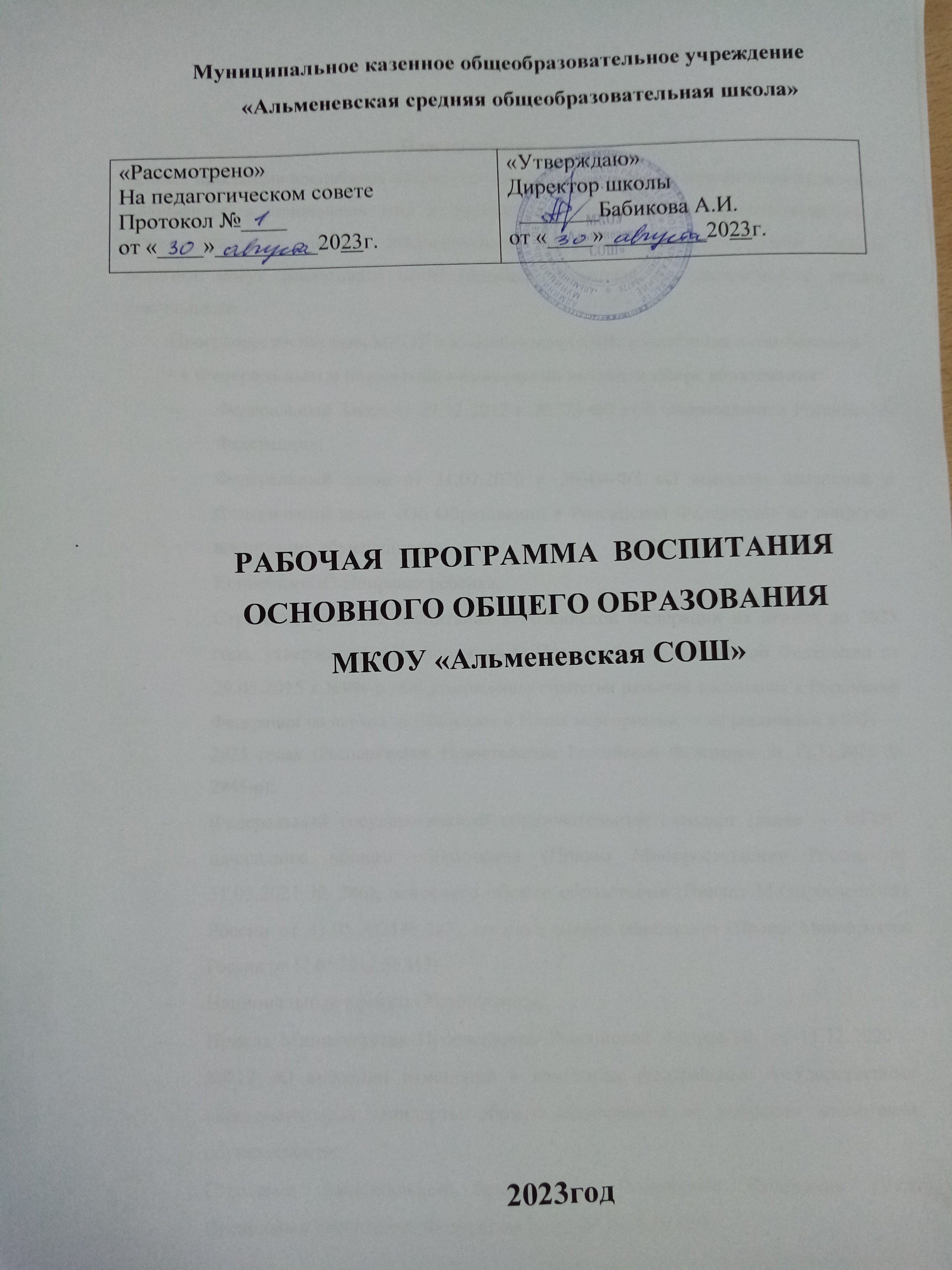 Пояснительная  запискаДанная программа воспитания направлена на решение проблем гармоничного вхождения школьников в социальный мир и налаживания ответственных взаимоотношений с окружающими их людьми. Воспитательная программа показывает, каким образом педагоги могут реализовать воспитательный потенциал их совместной с детьми деятельности.Программа воспитания МКОУ «Альменевская СОШ» разработана в соответствии:- с Федеральным и нормативно-правовыми актами в сфере образования:Федеральный Закон от 29.12 2012 г. №273-ФЗ «Об Образовании в Российской Федерации»;Федеральный закон от 31.07.2020 г. №304-ФЗ «О внесении изменений в Федеральный закон «Об Образовании в Российской Федерации» по вопросам воспитания обучающихся»;Конвенция о правах ребенка;Стратегия развития воспитания в Российской Федерации на период до 2025 года, утвержденная Распоряжением Правительства Российской Федерации от 29.05.2015 г.№996-р «Об утверждении стратегии развития воспитания в Российской Федерации на период до 2025года» и Плана мероприятий по её реализации в 2021 — 2025 годах (Распоряжение Правительства Российской Федерации от 12.11.2020 № 2945-р);Федеральный государственный образовательный стандарт (далее — ФГОС) начального общего образования (Приказ Минпросвещения России от 31.05.2021 № 286), основного общего образования (Приказ Минпросвещения России от 31.05.2021№ 287), среднего общего образования (Приказ Минобрнауки России от 17.05.2012 № 413)Национальный проект«Образование»;Приказ Министерства Просвещения Российской Федерации от 11.12.2020 г. №712 «О внесении изменений в некоторые федеральные государственные образовательные стандарты общего образования по вопросам воспитания обучающихся»;Стратегии национальной безопасности Российской Федерации (Указ Президента Российской Федерации от 02.07.2021 № 400)-с Региональным и нормативно-правовыми актами в сфере образования:Приказ Департамента Образования и науки Курганской области от 29.06.2020г.№619а «Об утверждении Региональной модели воспитания»;Приказ Департамента Образования и науки Курганской области от14.08.2020г.№791«Об утверждениикомплексамерпореализациирегиональноймоделивоспитания»;Региональный инновационный проект «Наставничество как эффективный инструмент профессионального воспитания обучающихся профессиональных образовательных организаций». Приказ Департамента от 26.09.2020 г. №609;Приказ Департамента Образования и науки Курганской области от 30.12.2020г.№1193«О присвоении статуса региональной инновационной площадки»Программа является методическим документом, определяющим комплекс основных характеристик воспитательной работы, осуществляемой в школе, разрабатывается с учётом государственной политики в области образования и воспитания.Программа основывается на единстве и преемственности образовательного процесса на уровнях начального общего, основного общего, среднего общего образования, соотносится с примерными рабочими программами воспитания для организаций, реализующих образовательные программы дошкольного, среднего профессионального образования.Программаразработанасучастиемпедагогическогосоветашколыисоветародителей; реализуется в единстве урочной и внеурочной деятельности, осуществляемой совместно с семьей и другими участниками образовательных отношений, социальными институтами воспитания.Программа предусматривает приобщение обучающихся к российским традиционным духовным ценностям, включая ценности своей этнической группы, правилам и нормам по ведения, принятым в российском обществе на основе российских базовых конституционных норм и ценностей; историческое просвещение, формирование российской культурной и гражданской идентичности обучающихся.Воспитательная программа является обязательной частью основной образовательной программы МКОУ «Альменевская СОШ» и призвана помочь всем участникам образовательного процесса реализовать воспитательный потенциал совместной деятельности и тем самым сделать школу воспитывающей организацией.Вместе с тем, Программа призвана обеспечить достижение обучающимся личностных результатов, определенные ФГОС: формировать уних основы российской идентичности; готовность к саморазвитию; мотивацию к познанию и обучению; ценностные установки и социально-значимые качества личности; активное участие в социально-значимой деятельности школы.В соответствии с ФГОС личностные результаты освоения программ общего образования должны отражать готовность обучающихся руководствоваться системой позитивных ценностных ориентаций и расширение опыта деятельности на её основе в процессе реализации основных направлений воспитательной деятельности, в том числе в части: гражданского, патриотического, духовно-нравственного, эстетического, физическое воспитание, формирование культуры здорового образа жизни и эмоционального благополучия, трудового, экологического, ценности научного познания.Программа включает три раздела: целевой, содержательный, организационный. Приложение — календарный план воспитательной работы.РАЗДЕЛ 1. ЦЕЛЕВОЙУчастниками образовательных отношений в МКОУ «Альменевская СОШ» являются педагогические и другие работники общеобразовательной организации, обучающиеся, их родители (законные представители), представители иных организаций, участвующие в реализации образовательного процесса в соответствии с законодательством Российской Федерации, локальными актами общеобразовательной организации. Родители (законные представители) несовершеннолетних обучающихся имеют преимущественное право на воспитание своих детей.Содержание воспитания обучающихся в МКОУ «Альменевская СОШ» определяется содержанием российских базовых (гражданских, национальных) норм и ценностей, которые закреплены в Конституции Российской Федерации.Эти ценности и нормы определяют инвариантное содержание воспитания обучающихся.С учетом мировоззренческого, этнического, религиозного многообразия российского общества ценностно-целевые основы воспитания обучающихся включают духовно-нравственные ценности культуры народов России, традиционных религий народов России в качестве вариативного компонента содержания воспитания, реализуемого на добровольной основе, в соответствии с мировоззренческими и культурными особенностями и потребностями родителей (законных представителей) несовершеннолетних обучающихся.Воспитательная деятельность в МКОУ «Альменевская СОШ» планируется и осуществляется в соответствии с приоритетами государственной политики в сфере воспитания, установленными в Стратегии развития воспитания в Российской Федерации на период до 2025года (Распоряжение Правительства Российской Федерации от 29.05.2015 №996- р). Приоритетной задачей Российской Федерации в сфере воспитания детей является развитие высоконравственной личности, разделяющей российские традиционные духовные ценности, обладающей актуальными знаниями и умениями, способной реализовать свой потенциал в условиях современного общества, готовой к мирному созиданию и защите Родины.Цель и задачи воспитания обучающихсяСовременный российский национальный воспитательный идеал—высоконравственный, творческий, компетентный гражданин России, принимающий судьбу Отечества как свою личную, осознающий ответственность за настоящее и будущее страны, укоренённый в духовных и культурных традициях многонационального народа Российской Федерации.В соответствии с этим идеалом и нормативными правовыми актами Российской Федерации в сфере образования цель воспитания обучающихся в МКОУ «Альменевская СОШ»: развитие личности, формирование у обучающихся трудолюбия, ответственного отношения к труду и его результатам, создание условий для самоопределения и социализации обучающихся на основе социокультурных, духовно-нравственных ценностей и принятых в российском обществе правил и норм поведения в интересах человека, семьи, общества и государства, формирование у обучающихся чувства патриотизма, гражданственности, уважения к памяти защитников Отечества и подвигам Героев Отечества, закону и правопорядку, человеку труда и старшему поколению, взаимного уважения, бережного отношения культурному наследию и традициям многонационального народа Российской Федерации, природе и окружающей среде.(Федеральный закон от 29 декабря 2012г.№273-ФЗ «Об образовании в Российской Федерации, ст. 2, п. 2).Задачи воспитания обучающихся в МКОУ «Альменевская СОШ»:усвоение ими знаний норм, духовно-нравственных ценностей, традиций, которые выработало российское общество (социально значимых знаний);формирование и развитие личностных отношений к этим нормам, ценностям, традициям (их освоение, принятие);приобретение соответствующего этим нормам, ценностям, традициям социокультурного опыта поведения, общения, межличностных и социальных отношений, применения полученных знаний;достижение личностных результатов освоения общеобразовательных программ в соответствии с ФГОС.Личностные результаты освоения обучающимися общеобразовательных программ включают осознание российской гражданской идентичности, сформированность ценностей самостоятельности и инициативы, готовность обучающихся к саморазвитию, самостоятельности и личностному самоопределению, наличие мотивации к целенаправленной социально значимой деятельности, сформированность внутренней позиции личности как особо го ценностного отношения к себе,окружающим людям и жизни в целом.Воспитательная деятельность в МКОУ «Альменевская СОШ» планируется и осуществляется на основе аксиологического, антропологического, культурно-исторического, системно- деятельностного, личностно-ориентированного подходов и с учётом принципов воспитания: гуманистической направленности воспитания, совместной деятельности детей и взрослых, следования нравственному примеру,безопасной жизнедеятельности, инклюзивности, возрастосообразности.Направления воспитанияПрограмма реализуется в единстве учебной и воспитательной деятельности общеобразовательной организации по основным направлениям  воспитания в соответствии с ФГОС:гражданское воспитание – формирование российской гражданской идентичности, принадлежности к общности граждан Российской Федерации, к народу России как источнику власти в Российском государстве и субъекту тысячелетней российской государственности, уважения к правам, свободам и обязанностям гражданина России, правовой и политической культуры;патриотическое воспитание – воспитание любви к родному краю, Родине, своему народу, уважения к другим народам России; историческое просвещение, формирование российского национального исторического сознания, российской культурной идентичности;духовно-нравственное воспитание – воспитание на основе духовно- нравственной культуры народов России, традиционных религий народов России, формирование традиционных российских семейных ценностей; воспитание честности, доброты, милосердия, справедливости, дружелюбия и взаимопомощи, уважения к старшим, к памяти предков;эстетическое воспитание – формирование эстетической культуры на основе российских традиционных духовных ценностей, приобщение к лучшим образцам отечественного и мирового искусства;физическое воспитание, формирование культуры здорового образа жизни и эмоционального благополучия – развитие физических способностей с учётом возможностей и состояния здоровья, навыков безопасного поведения в природной и социальной среде, чрезвычайных ситуациях;трудовое воспитание – воспитание уважения к труду, трудящимся, результатам труда (своего и других людей), ориентация на трудовую деятельность, получение профессии, личностное самовыражение в продуктивном, нравственно достойном труде в российском обществе, достижение выдающихся результатов в профессиональной деятельности;экологическое воспитание – формирование экологической культуры, ответственного, бережного отношения к природе, окружающей среде на основе российских традиционных духовных ценностей, навыков охраны, защиты, восстановления природы, окружающей среды;ценности научного познания – воспитание стремления к познанию себя и других людей, природы и общества, к получению знаний, качественного образования с учётом личностных интересов и общественных потребностей.Целевые ориентиры результатов воспитанияРезультаты достижения цели и решения задач воспитания представляются в форме целевых ориентиров ожидаемых результатов воспитания по основным направлениям воспитания в соответствии с ФГОС на уровнях начального общего, основного общего образования и среднего общего образования.Целевые ориентиры результатов воспитания на уровне основного общего образования.Выделение в общей цели воспитания целевых приоритетов, связанных с возрастными особенностями воспитанников, не означает игнорирования других составляющих общей цели воспитания. Приоритет–это то, чему педагогическим работникам, работающим с обучающимися конкретной возрастной категории, предстоит уделять большее, но не единственное внимание.РАЗДЕЛ 2. СОДЕРЖАТЕЛЬНЫЙУклад общеобразовательной организацииМКОУ «Альменевская СОШ» (далее школа) – общеобразовательное учреждение, расположенное на территории с. Альменево Альменевского муниципального округа Курганской области области. Школа  была основана в 1919 г. В новом (настоящем) здании с 1978 года. МКОУ «Альменевская СОШ» предназначена для обучения детей в соответствии с образовательными программами всех уровней образования, а также для реализации дополнительных общеразвивающих программам. Расположена образовательная организация в центре села.На сегодняшний день в школе 456 обучающихся, 25 классов-комплектов. По социальному статусу семьи разные: обеспеченные, малообеспеченные, многодетные, полные, неполные, семьи опекунов; семьи с детьми ОВЗ. В школе обучается 5 ребенка-инвалида, для них созданы особые условия в рамках программы «Доступная среда».В школе имеются соответствующие условия в части материально-технической базы: цифровые образовательные ресурсы, центр «Точка роста», кабинет проведения Шахматного всеобуча.Процесс воспитания в МКОУ «Альменевская СОШ» основывается на следующих принципах взаимодействия педагогов и школьников:неукоснительное соблюдение законности и прав семьи и ребенка, соблюдения конфиденциальности информации о ребенке и семье, приоритета безопасности ребенка при нахождении в образовательной организации;ориентир на создание в образовательной организации психологически комфортной среды для каждого ребенка и взрослого, без которой невозможно конструктивное взаимодействие школьников и педагогов;реализация процесса воспитания главным образом через создание в школе детско- взрослых общностей, которые бы объединяли детей и педагогов яркими и содержательными событиями, общими позитивными эмоциями и доверительными отношениями друг к другу;организация основных совместных дел школьников и педагогов как предмета совместной заботы и взрослых, и детей;Основными традициями воспитания в образовательной организации являются следующие:стержнем годового цикла воспитательной работы школы являются ключевые общешкольные дела (Дни Здоровья, Осенний кросс, Посвящение в первоклассники, Зарница, День матери, Папа, мама, я – спортивная семья, Папа,мама, я- шахматная семья, День Учителя, Осенний марафон, Новогоднее представление, День Земли, вечер Встречи выпускников, Фестиваль патриотической песни  «Бой хоров», Последний звонок, Выпускной через которые осуществляется интеграция воспитательных усилий педагогов;важной чертой каждого ключевого дела и большинства используемых для воспитания других совместных дел педагогов и школьников являются их коллективная разработка (флешмобы, квизы, марафоны, акции, квесты, челленджи, батлы); планирование, проведение и анализ их результатов;в школе создаются такие условия, при которых по мере взросления ребенка увеличивается и его роль в совместных делах (от пассивного наблюдателя до организатора) - система личностного роста (Орлята России, РДДМ Движение первых);в проведении общешкольных дел отсутствует соревновательность между классами, поощряется конструктивное межклассное (веселые старты, предметные викторины) и межвозрастное взаимодействие школьников (оздоровительный лагерь с дневным пребыванием детей), а также их социальная активность;педагоги школы ориентированы на формирование коллективов в рамках школьных классов, кружков, клубов «Ратники», «РГО», спортивных секций и иных детских объединений, на установление в них доброжелательных и товарищеских взаимоотношений;ключевой фигурой воспитания в школе является классный руководитель, реализующий по отношению к детям защитную, личностно развивающую, организационную, посредническую (в разрешении конфликтов) функции.Источниками, оказывающими положительное влияние на воспитательный процесс в школе, являются педагоги:− высококвалифицированный коллектив, способный замотивировать учащихся на высокие достижения в учебной, спортивной, творческой и социальной деятельностях;− специалисты социально-психологической службы школы, обеспечивающие педагогическую поддержку особым категориям обучающихся;− педагог-организатор, использующий в работе с учащимися современные формы и виды деятельности, собственным примером демонстрирующие активную гражданскую позицию.Школа находится в шаговой доступности от образовательных, культурных, спортивных и социальных учреждений, сотрудничает:МКУДО «Дом детства и юношества»;МБУ «Центр культуры, досуга и библиотечного обслуживания» Альменевского муниципального округа Курганской области;Краеведческий музей им.Ф.И. Шакировой;Пожарно-спасательная часть–29;ГБУ «Межрайонная больница № 7»;Музыкальная школа;ОП «Альменевское»,ДЮСШ;ГКУ«Центр занятости населения»;ГБУ «ААТТ»Сотрудничество и взаимодействие с партнёрами проявляется в совместной реализации образовательных проектов и социальных инициатив, в сохранении традиций, в совершенствовании образовательной среды школы. Такая деятельность расширяет круг общения всех участников образовательного процесса, позволяет учащимся получить социальный опыт, способствует развитию личностного потенциала, расширяет мировоззрение.Виды, формы и содержание воспитательной деятельностиПрактическая реализация цели и задач МКОУ «Альменевская СОШ» представлена в виде инвариативных и вариативных модулей. Каждый из них ориентирован на решение одной из поставленных задач воспитания и соответствует одному из направлений осуществления воспитательной работы школы.Инвариантные модулиМодуль «Урочная деятельность»Реализация воспитательного потенциала уроков (аудиторных занятий в рамках максимально допустимой учебной нагрузки) предусматривает:максимальное использование воспитательных возможностей содержания учебных предметов для формирования у обучающихся российских традиционных духовно- нравственных и социокультурных ценностей, российского исторического сознания на основе исторического просвещения; подбор соответствующего содержания уроков, заданий, вспомогательных материалов, проблемных ситуаций для обсуждений;включение учителями в рабочие программы по учебным предметам, курсам, модулям целевых ориентиров результатов воспитания, их учёт в определении воспитательных задач уроков, занятий;включение учителями в рабочие программы учебных предметов, курсов, модулей тематики в соответствии с календарным планом воспитательной работы;выбор методов, методик, технологий, оказывающих воспитательное воздействие на личность в соответствии с воспитательным идеалом, целью и задачами воспитания, целевыми ориентирами результатов воспитания; реализацию приоритета воспитания в учебной деятельности;привлечение внимания обучающихся к ценностному аспекту изучаемых на уроках предметов, явлений и событий, инициирование обсуждений, высказываний своего мнения, выработки своего личностного отношения к изучаемым событиям, явлениям, лицам;применение интерактивных форм учебной работы — интеллектуальных, стимулирующих познавательную мотивацию, игровых методик, дискуссий, дающих возможность приобрести опыт ведения конструктивного диалога; групповой работы, которая учит строить отношения и действовать в команде, способствует развитию критического мышления;побуждение обучающихся соблюдать нормы поведения, правила общения со сверстниками и педагогами, соответствующие укладу общеобразовательной организации, установление и поддержку доброжелательной атмосферы;организацию шефства мотивированных и эрудированных обучающихся над неуспевающими одноклассниками, в том числе с особыми образовательными потребностями, дающего обучающимся социально значимый опыт сотрудничества и взаимной помощи;инициирование и поддержку исследовательской деятельности обучающихся, планирование и выполнение индивидуальных и групповых проектов воспитательной направленности.Модуль «Внеурочная деятельность»Реализация воспитательного потенциала внеурочной деятельности осуществляется в соответствии с планами учебных курсов, внеурочных занятий и предусматривает:вовлечение обучающихся в интересную и полезную для них деятельность, которая дает им возможность удовлетворения познавательных интересов, самореализации, развития способностей в разных сферах;формирование в кружках, секциях, клубах, студиях детско-взрослых общностей, которые объединяют обучающихся и педагогов общими позитивными эмоциями и доверительными отношениями;поддержкусредствами внеурочной деятельности обучающихся с выраженной лидерской позицией, возможность ее реализации;поощрение педагогическими работниками детских инициатив, проектов, самостоятельности, самоорганизации в соответствии с их интересами.Реализация воспитательного потенциала внеурочной деятельности в школе осуществляется в рамках следующих выбранных обучающимися курсов, занятий:курсы, занятия исторического просвещения, патриотической, гражданско- патриотической, военно-патриотической, краеведческой, историко-культурной направленности («Разговоры о важном», «Билет в будущее»; «Россия– мои горизонты»;  «Право в нашей жизни»; «Ратники»; «Финансовая грамотность»)курсы, занятия духовно-нравственной направленности по религиозным культурам народов России, основам духовно-нравственной культуры народов России, духовно- историческому краеведению курсы, занятия познавательной, научной, исследовательской, просветительской направленности  «Тайны русского языка», «Развиваем дар слова»,«Английский без границ», «Разговорный английский»,  «Занимательная математика», «Юный биолог», «Практическая химия».курсы, занятия экологической, природоохранной направленности (Клуб «РГО»);курсы, занятия в области искусств, художественного творчества разных видов и жанров «Занимательное черчение»;курсы, занятия оздоровительной и спортивной направленности «Баскетбол»,  «Настольный теннис», «Полиатлон», «Биатлон», «ОФП»Модуль «Классное руководство»Осуществляя работу с классом, классный руководитель организует работу с коллективом класса; индивидуальную работу с учащимися вверенного ему класса; работу с учителями, преподающими в данном классе; работу с родителями (законными представителями) обучающихся.Главное предназначение классного руководителя – изучение особенностей развития каждого обучающегося в классе и создание условия для становления ребенка, как личности, входящего в современный ему мир, воспитать человека, способного достойно занять своё место в жизни.Реализация воспитательного потенциала классного руководства предусматривает:планирование и проведение классных часов;поддержку активной позиции каждого обучающегося, предоставления им возможности обсуждения и принятия решений, создания благоприятной среды для общения;инициирование и поддержку участия класса в общешкольных мероприятиях, делах, оказание необходимой помощи обучающимся в их подготовке, проведении и анализе;организацию интересных и полезных для личностного развития обучающихся совместных дел, позволяющих вовлекать в них школьников с разными потребностями, давать им возможности для самореализации, устанавливать и укреплять доверительные отношения, стать для них значимым взрослым, задающим образцы поведения;сплочение коллектива класса через: игры и тренинги на сплочение и командообразование; внеучебные и внешкольные мероприятия, походы, экскурсии; празднования в классе дней рождения обучающихся;выработку совместно с обучающимися правил поведения класса, помогающих освоить нормы и правила общения, которым они должны следовать в школе;изучение особенностей личностного развития обучающихся класса через наблюдение за их поведением в повседневной жизни, в специально создаваемых педагогических ситуациях, в играх, беседах по нравственным проблемам; результаты наблюдения сверяются с результатами бесед с родителями, учителями, а также (при необходимости) со школьным психологом;доверительное общение и поддержку обучающихся в решении проблем (налаживание взаимоотношений с одноклассниками или педагогами, успеваемость и т.д.), совместный поиск решений проблем, коррекцию поведения обучающихся через частные беседы индивидуально и вместе с их родителями, с другими обучающимися класса;индивидуальную работу с обучающимися класса по ведению личных портфолио, в которых они фиксируют свои учебные, творческие, спортивные, личностные достижения;регулярные консультации с учителями-предметниками, направленные на формирование единства мнений и требований педагогов по вопросам обучения и воспитания, предупреждение и разрешение конфликтов между учителями и обучающимися;проведение мини-педсоветов для решения конкретных проблем класса, интеграцию воспитательных влияний педагогов на обучающихся, привлечение учителей- предметников к участию в классных делах, дающих им возможность лучше узнавать и понимать детей, общаясь и наблюдая их во вне учебной обстановке, участвовать в родительских собраниях класса;организацию и проведение регулярных родительских собраний, информирование родителей о школьных успехах и проблемах обучающихся, их положении в классе, о жизни класса в целом, помощь родителям в отношениях с администрацией, учителями;создание и организацию работы родительского комитета класса, участвующего в решении вопросов воспитания и обучения в классе, школе;привлечение родителей (законных представителей), членов семей обучающихся к организации и проведению воспитательных дел, мероприятий в классе и школе;проведение в классе праздников, конкурсов, соревнований и т.д.Модуль «Основные школьные дела»Реализация воспитательного потенциала основных школьных дел предусматривает:общешкольные праздники – ежегодно проводимые творческие (театрализованные, музыкальные, литературные и т.п.) дела, связанные со значимыми для детей и педагогов знаменательными датами и в которых участвуют все классы школы («День матери»,«День Учителя»,«День пожилого человека»);участие во всероссийских акциях, посвящённых значимым событиям в России, мире («Бессмертный полк»,«Свеча памяти», «Диктант Победы»,«Георгиевская ленточка»,«Блокадный хлеб»,«Окна Победы»);торжественные мероприятия, связанные с завершением образования, переходом на следующий уровень образования, символизирующие приобретение новых социальных статусов в общеобразовательной организации, обществе(«Посвящение  пятиклассники»,«Последний звонок»);церемонии награждения (по итогам учебного периода, года) обучающихся и педагогов за участие в жизни общеобразовательной организации, достижения в конкурсах, соревнованиях, олимпиадах, вклад в развитие общеобразовательной организации, своей местности;социальные проекты в общеобразовательной организации, совместно разрабатываемые и реализуемые обучающимися и педагогами,в том числе с участием социальных партнёров, комплексы дел благотворительной, экологической, патриотической, трудовой и др.направленности (Субботники,«Подари улыбку»);проводимые для жителей своей местности и организуемые совместно с семьями обучающихся праздники, фестивали, представления в связи с памятными датами, значимыми событиями для жителей села («День Народного единства», «День флага РФ»,«День Победы»);разновозрастные сборы, выездные события, включающие в себя комплекс коллективных творческих дел гражданской, патриотической, историко-краеведческой, экологической, трудовой, спортивно-оздоровительной и др. направленности; - вовлечение по возможности каждого обучающегося в школьные дела, помощь обучающимся в освоении навыков подготовки, проведения, анализа общешкольных дел. Модуль «Внешкольные мероприятия»общие внешкольные мероприятия, в том числе организуемые совместно с социальными партнёрами общеобразовательной организации;внешкольные тематические мероприятия воспитательной направленности, организуемые педагогами по изучаемым в общеобразовательной организации учебным предметам, курсам, модулям;экскурсии, походы выходного дня (в музей, картинную галерею, технопарк, на предприятие и др.), организуемые в классах классными руководителями, в том числе совместно с родителями (законными представителями) обучающихся с привлечением их к планированию, организации, проведению, оценке мероприятия;литературные, исторические, экологические и другие походы, экскурсии, экспедиции, слёты и т. п., организуемые педагогами, в том числе совместно с родителями (законными представителями) обучающихся для изучения историко-культурных мест, событий, биографий проживавших в этой местности российских поэтов и писателей, деятелей науки, природных и историко-культурных ландшафтов, флоры и фауны и др.;выездные события, включающие в себя комплекс коллективных творческих дел, в процессе которых складывается детско-взрослая общность, характеризующаяся доверительными взаимоотношениями, ответственным отношением к делу, атмосферой эмоционально-психологического комфорта.Организация предметно-пространственной средыЗадача модуля - развивать предметно-пространственную среду образовательной организации и реализовывать ее воспитательные возможности.Реализация воспитательного потенциала предметно-пространственной среды может предусматривать совместную деятельность педагогов, обучающихся, других участников образовательных отношений по её созданию, поддержанию, использованию в воспитательном процессе:оформление внешнего вида здания, фасада, холла при входе в общеобразовательную организацию государственной символикой Российской Федерации, субъекта Российской Федерации, муниципального образования (флаг, герб), изображениями символики Российского государства в разные периоды тысячелетней истории, исторической символики региона;организацию и проведение церемоний поднятия(спуска)государственного флага Российской Федерации;размещение карт России, регионов, муниципальных образований (современныхи исторических, точных и стилизованных, географических, природных, культурологических, художественно оформленных, в том числе материалами, подготовленными обучающимися) с изображениями значимых культурных объектов местности, региона, России, памятных исторических, гражданских, народных, религиозных мест почитания, портретов выдающихся государственных деятелей России, деятелей культуры, науки, производства, искусства, военных, героев и защитников Отечества;изготовление, размещение, обновление художественных изображений (символических, живописных, фотографических, интерактивных аудио и видео) природы России, региона, местности, предметов традиционной культуры и быта, духовной культуры народов России;организацию и поддержание в общеобразовательной организации звукового пространства позитивной духовно-нравственной, гражданско-патриотической воспитательной направленности (звонки-мелодии, музыка, информационные сообщения), исполнение гимна Российской Федерации;оформление и обновление «мест новостей», стендов в помещениях, содержащих в доступной, привлекательной форме новостную информацию позитивного гражданско-патриотического, духовно-нравственного содержания, фотоотчёты об интересных событиях, поздравления педагогов и обучающихся и т. п.;разработку и популяризацию символики общеобразовательной организации (эмблема, флаг, логотип), используемой как повседневно, так и в торжественные моменты;подготовку и размещение регулярно сменяемых экспозиций творческих работ обучающихся в разных предметных областях, демонстрирующих их способности, знакомящих с работами друг друга;поддержание эстетического вида и благоустройство всех помещений в общеобразовательной организации, доступных и безопасных рекреационных зон, озеленение территории при общеобразовательной организации;разработку, оформление, поддержание и использование игровых пространств, спортивных и игровых площадок, зон активного и тихого отдыха;создание и поддержание в вестибюле или библиотеке стеллажей свободного книгообмена, на которые обучающиеся, родители, педагоги могут выставлять для общего использования свои книги, брать для чтения другие;деятельность классных руководителей и других педагогов вместе с обучающимися, их родителями по благоустройству, оформлению школьных аудиторий, пришкольной территории;разработку и оформление пространств проведения значимых событий, праздников, церемоний, торжественных линеек ,творческих вечеров;разработку и обновление материалов (стендов, плакатов, инсталляций и др.), акцентирующих внимание обучающихся на важных для воспитания ценностях, правилах, традициях, укладе общеобразовательной организации, актуальных вопросах профилактики и безопасности.Предметно-пространственная среда строится как максимально доступная для обучающихся с особыми образовательными потребностями.Модуль «Взаимодействие с родителями(законными представителями)»Задача -организовать работу с семьями школьников, их родителями или законными представителями, направленную на совместное решение проблем личностного развития детей.Работа с родителями или законными представителями школьников осуществляется для более эффективного достижения цели воспитания, которое обеспечивается согласованием позиций семьи и школы в данном вопросе. Работа с родителями или законными представителями обучающихся в МКОУ «Альменевская СОШ» осуществляется в рамках следующих видов и форм деятельности:На групповом уровне:общешкольный родительский комитет и Совет Школы, участвующие в управлении образовательной организацией и решении вопросов воспитания и обучения;общешкольные родительские собрания, происходящие в режиме обсуждения наиболее острых проблем обучения и воспитания обучающихся;информирование родителей (законных представителей) о жизни школы, актуальных вопросах воспитания, ответственности за воспитание через сообщество Школы в социальной сети «ВКонтакте», чаты в мессенджерах, школьном сайте;родительские дни, в которые родители (законные представители) могут посещать уроки и внеурочные занятия;проведение тематических собраний (в том числе по инициативе родителей), на которых родители могут получать советы по вопросам воспитания, консультации психологов, врачей;привлечение родителей (законных представителей) к подготовке и проведению классных и общешкольных мероприятий;при наличии среди обучающихся детей-сирот, оставшихся без попечения родителей, приёмных детей целевое взаимодействие с их законными представителями.На индивидуальном уровне:работа специалистов по запросу родителей для решения острых конфликтных ситуаций;участие родителей в педагогических консилиумах, собираемых в случае возникновения острых проблем, связанных с обучением и воспитанием конкретного ребенка;помощь со стороны родителей в подготовке и проведении общешкольных и внутриклассных мероприятий воспитательной направленности;индивидуальное консультирование c целью координации воспитательных усилий педагогов и родителей.Модуль «Самоуправление»В соответствии с Федеральным законом от 29.12.2012 №273-ФЗ «Об образовании в Российской Федерации» обучающиеся имеют право на участие в управлении образовательной организацией в порядке, установленном ее уставом (статья 34 пункт 17). Это право обучающиеся могут реализовать через систему ученического самоуправления, а именно через создание по инициативе обучающихся совета обучающихся (ст. 26 п. 6 Федерального закона от 29.12.2012 № 273-ФЗ «Об образовании в Российской Федерации»).Поддержка детского самоуправления в школе помогает педагогическим работникам воспитывать в обучающихся инициативность, самостоятельность, ответственность, трудолюбие, чувство собственного достоинства, а обучающимся –предоставляет широкие возможности для самовыражения и самореализации. Это то, что готовит их к взрослой жизни.Высшим органом школьного самоуправления является Совет школы, состоящий из представителей ученического коллектива, администрации школы и представителей родительской общественности.Детское самоуправление в школе осуществляется следующим образом:На уровне школы:через деятельность выборного Совета обучающихся школы, создаваемого для учета мнения школьников по вопросам управления образовательной организацией и принятия административных решений, затрагивающих их права и законные интересы;через работу выборного, постоянно действующего Совета старшеклассников;через участие наиболее авторитетных старшеклассников в деятельности Школьной службы медиации по урегулированию конфликтных ситуаций в школе.На уровне классов:через деятельность выборных по инициативе и предложениям обучающихся класса лидеров, представляющих интересы класса в общешкольных делах и призванных координировать его работу с работой общешкольных органов самоуправления и классных руководителей;через деятельность актива и выборных органов самоуправления, отвечающих за различные направления работы класса;через организацию постоянных и сменных поручений в начальном звене.На индивидуальном уровне:через вовлечение обучающихся в планирование, организацию, проведение и анализ общешкольных и внутри классных дел;через реализацию обучающимися, взявшими на себя соответствующую роль, функций по контролю за порядком и чистотой в классе, уходом за классной комнатой, комнатными растениями и другое.Модуль «Профилактика и безопасность»Профилактика девиантного поведения обучающихся, конфликтов между обучающимися, обучающимися и педагогами – направление деятельности в школе, целью которого является создание условий для успешного формирования и развития личностных ресурсов, способствующих преодолению различных трудных жизненных ситуаций и влияющих на повышение устойчивости участников образовательных отношений в школе к неблагоприятным факторам.Совместная деятельность педагогов, школьников, родителей по направлению «Профилактика и безопасность» включает в себя развитие творческих способностей и коммуникативных навыков детей, формирование здорового образа жизни, воспитание культуры поведения, создание условий для формирования желаний учащихся приносить пользу обществу, уважение к правам и свободам человека, позитивного отношения к жизни, стрессоустойчивости, воспитанию законопослушного поведения и реализуется последующим направлениям:  профилактика противоправного поведения несовершеннолетних, воспитание законопослушного поведения;профилактика употребления ПАВ и наркотических средств;профилактика суицидального поведения;профилактика проявлений терроризма и экстремизма в молодежной среде;половое воспитание;профилактика детского дорожно-транспортного травматизма;антикоррупционное воспитание.Реализация воспитательного потенциала профилактической деятельности в целях формирования и поддержки безопасной и комфортной среды в школе предусматривает:организацию деятельности педагогического коллектива по созданию в общеобразовательной организации эффективной профилактической среды обеспечения безопасности жизнедеятельности как условия успешной воспитательной деятельности;проведение исследований, мониторинга рисков безопасности и ресурсов повышения безопасности, выделение и психолого-педагогическое сопровождение групп риска обучающихся поразным направлениям (агрессивное поведение, зависимости и др.);проведение коррекционно-воспитательной работы с обучающимся групп риска силами педагогического коллектива и с привлечением сторонних специалистов (психологов, работников социальных служб, правоохранительных органов, опеки и т. д.);разработку и реализацию профилактических программ, направленных на работу как с девиантными обучающимися, так и с их окружением; организацию межведомственного взаимодействия;вовлечение обучающихся в воспитательную деятельность, проекты, программы профилактической направленности социальных и природных рисков в общеобразовательной организации и в социокультурном окружении с педагогами, родителями, социальными партнёрами (антинаркотические, антиалкогольные, против курения, вовлечения в деструктивные детские и молодёжные объединения, культы, субкультуры, группы в социальных сетях; по безопасности в цифровой среде, на транспорте, на воде, безопасности дорожного движения, противопожарной безопасности, антитеррористической и антиэкстремистской безопасности, гражданской обороне и т. д.);организацию превентивной работы с обучающимися со сценариями социально одобряемого поведения, по развитию навыков саморефлексии, самоконтроля, устойчивости к негативным воздействиям, групповому давлению;профилактику правонарушений, девиаций посредством организации деятельности, альтернативной девиантному поведению — познания (путешествия), испытания себя (походы, спорт), значимого общения, творчества, деятельности (в том числе профессиональной, религиозно-духовной, благотворительной, художественной и др.);предупреждение, профилактику и целенаправленную деятельность в случаях появления, расширения, влияния в общеобразовательной организации маргинальных групп обучающихся (оставивших обучение, криминальной направленности, с агрессивным поведением и др.);профилактику расширения групп, семей обучающихся, требующих специальной психолого-педагогической поддержки и сопровождения (слабоуспевающие, социально запущенные, обучающиеся с ОВЗ и т. д.).Модуль «Социальное партнерство».Школа взаимодействует с другими образовательными организациями, организациями культуры и спорта, общественными объединениями, разделяющими в своей деятельности цельи задачи воспитания, ценности и традиции уклада школы.Реализация воспитательного потенциала социального партнерства школы предусматривает:участие представителей организаций-партнёров, в том числе в соответствии с договорами о сотрудничестве, в проведении отдельных мероприятий в рамках рабочей программы воспитания и календарного плана воспитательной работы (дни открытых дверей, государственные, региональные, школьные праздники, торжественные мероприятия и т. п.);участие представителей организаций-партнёров в проведении отдельных уроков, внеурочных занятий, внешкольных мероприятий соответствующей тематической направленности;проведение на базе организаций-партнёров отдельных уроков, занятий, внешкольных мероприятий, акций воспитательной направленности;проведение открытых дискуссионных площадок (детских, педагогических, родительских) с представителями организаций-партнёров для обсуждений актуальных проблем, касающихся жизни общеобразовательной организации, муниципального образования, региона, страны;реализация социальных проектов, совместно разрабатываемых обучающимися, педагогами с организациями-партнёрами благотворительной, экологической, патриотической, трудовой и т. д. направленности, ориентированных на воспитание обучающихся, преобразование окружающего социума, позитивное воздействие на социальное окружение.Модуль «Профориентация»Задача модуля – организовывать профориентационную работу и работу, направленную на воспитание уважения к труду, трудящимся, результатам труда, ориентации на трудовую деятельность, получение профессии, личностное самовыражение в продуктивном нравственно достойном труде в российском обществе, на достижение выдающихся результатов в труде, профессиональной деятельности.Совместная деятельность педагогических работников и обучающихся по направлению «Профориентация» включает профессиональное просвещение, диагностику и консультирование по вопросам профориентации, организацию профессиональных проб обучающихся. Реализация воспитательного потенциала профориентационной работы школы предусматривает:проведение циклов профориентационных часов, направленных на подготовку обучающегося к осознанному планированию и реализации своего профессионального будущего;профориентационные игры (игры-симуляции, деловые игры, квесты, кейсы), расширяющие знания о профессиях, способах выбора профессий, особенностях, условиях разной профессиональной деятельности;экскурсии на предприятия, в организации, дающие начальные представления о существующих профессиях и условиях работы;посещение профориентационных выставок, ярмарок профессий, тематических профориентационных парков, дней открытых дверей в организациях профессионального, высшего образования;организацию на базе детского лагеря при общеобразовательной организации профориентационных смен с участием экспертов в области профориентации, где обучающиеся могут познакомиться с профессиями, получить представление об их специфике, попробовать свои силы в той или иной профессии, развить соответствующие навыки;совместное с педагогами изучение обучающимися интернет-ресурсов, посвящённых выбору профессий, прохождение профориентационного онлайн- тестирования, онлайн-курсов по интересующим профессиям и направлениям профессионального образования;участие в работе всероссийских профориентационных проектов;индивидуальное консультирование психологом обучающихся и их родителей (законных представителей) по вопросам склонностей, способностей, иных индивидуальных особенностей обучающихся, которые могут иметь значение в выборе ими будущей профессии;освоение обучающимися основ профессии в рамках различных курсов, включённых в обязательную часть образовательной программы, в рамках компонента участников образовательных отношений, внеурочной деятельности, дополнительного образования;деятельность трудового отряда совместно с Центром занятости населения.Модуль «Патриотическое воспитание» Патриотическое воспитание подрастающего поколения всегда являлось одной из важнейших задач школы, ведь детство и юность - самая благодатная пора для привития священного чувства любви к Родине. Под патриотическим воспитанием понимается постепенное формирование у учащихся любви к своей Родине, постоянной готовности к её защите, формирование активной гражданской позиции, осознание своего места в обществе.Деятельность в рамках воспитательной работы данного модуля направлена на:формирование ценностных представлений о любви к России, народам Российской Федерации, к своей малой родине;усвоение ценности и содержания таких понятий как «служение Отечеству», «правовая система и правовое государство»,«гражданское общество»,об этических категориях«свобода и ответственность», о мировоззренческих понятиях «честь»,«совесть»,«долг»,«справедливость» «доверие»идр.;развитие нравственных представлений о долге, чести и достоинстве в контексте отношения к Отечеству, к согражданам, к семье;формирование у учащихся представлений о ценностях культурно-исторического наследия России, уважительного отношения к национальным героям и культурным представлениям российского народа, развитие мотивации к научно-исследовательской деятельности, позволяющей объективно воспринимать и оценивать бесспорные исторические достижения и противоречивые периоды в развитии российскогогосударства;повышение уровня компетентности учащихся в восприятии и интерпретации социально- экономических и политических процессов, и формирование на этой основе активной гражданской позиции и патриотической ответственности за судьбу страны;Действенными формами работы в данном направлении воспитательной деятельности являются:мероприятия и проекты, направленные на развитие межпоколенного диалога (например, поддержка ветеранов войны и труда, взаимодействие со старшими членами семьи в вопросах определения ценностей национальных и семейных традиций, профессиональной ориентации, культурно-эстетических взглядов, нравственных принципов, встречи в ветеранами боевых действий и тружениками тыла, организация помощи ветерану, вдовам ветеранов, матерям погибших воинов при исполнении служебных обязанностей);проекты и отдельные мероприятия, направленные на исследование истории родного края, природного и культурного наследия страны и отдельного региона:исследовательская работа на уроках истории и обществознания, экскурсии в музеи; туристические поездки; экскурсии по родному краю; изучение истории родного края, народных обычаев, фольклора, связанных с природой и использованием ее богатств;отдельные мероприятия и проекты, направленные на воспитание уважительного отношения к воинскому прошлому своей страны(ключевые дела школы, посвященные Дню Победы и дню защитника Отечества, линейки, посвященные памятны датам истории страны, фестиваль патриотической песни).                              2.2.13.   Модуль «Детские общественные объединения»Задача –поддерживать деятельность функционирующих на базе школы детских общественных объединений и организаций.Детское общественное объединение – это добровольное, самоуправляемое, некоммерческое формирование, созданное по инициативе детей и взрослых, объединившихся на основе общности интересов для реализации общих целей, указанныхв уставе общественного объединения. Его правовой основой является ФЗ от 19.05.1995 г. N82-ФЗ (ред. от 20.12.2017 г.) «Об общественных объединениях» (ст. 5).Воспитательный потенциал детских общественных объединений реализуется в рамках первичного отделения «Движение первых».Воспитание в детском общественном объединении осуществляется через: утверждение и последовательную реализацию в детском общественном объединении демократических процедур (выборы руководящих органов объединения, подотчетность выборных органов общему сбору объединения; ротация состава выборных органов и т.п.), дающих ребенку возможность получить социально значимый опыт гражданского поведения;организацию общественно полезных дел, дающих детям возможность получить важный для их личностного развития опыт деятельности, направленной на помощь другим людям, своей школе, обществу в целом; развить в себе такие качества как забота, уважение, умение сопереживать, умение общаться, слушать и слышать других;клубные встречи – формальные и неформальные встречи членов детского общественного объединения для обсуждения вопросов управления объединением, планирования дел в школе и селе, совместного пения, празднования знаменательных для членов объединения событий;сборы детского объединения, проводимые в каникулярное время;рекрутинговые мероприятия, реализующие идею популяризации деятельности детского общественного объединения, привлечения в него новых участников (проводятся в форме игр, квестов, театрализаций и т.п.);поддержку и развитие в детском объединении его традиций и ритуалов, формирующих у ребенка чувство общности с другими его членами, чувство причастности к тому, что происходит в объединении (реализуется посредством введения особой символики детского объединения, проведения ежегодной церемонии посвящения в члены детского объединения, создания и поддержки интернет-странички детского объединения в соцсетях, организации деятельности пресс-центра детского объединения, проведения традиционных огоньков – формы коллективного анализа проводимых детским объединением дел);участие членов детского общественного объединения в волонтерских акциях, деятельности на благо конкретных людей и социального окружения в целом.                                            2.2.14. Модуль «Трудовое воспитание»Задача модуля – организовывать работу, направленную на воспитание уважения к труду, трудящимся, результатам труда, ориентацию на трудовую деятельность, личностное самовыражение в продуктивном нравственно достойном труде в российском обществе, на достижение выдающихся результатов в труде.Содержательной основой трудового воспитания в школе являются два вида труда – учебный труд и общественно-полезный.Учебный труд предполагает умственный и физический. Умственный труд требует больших волевых усилий, терпения, усидчивости, целеустремленности. Физический трудпредставлен в работе учащихся в учебных кабинетах технологии и на пришкольном участке.Общественно-полезный труд организуется в интересах каждого ученика и всего коллектива. Это и труд по самообслуживанию в школе и дома, бытовой труд дома, уход за насаждениями, волонтерская работа.Формами трудового воспитания являются:- индивидуальная форма (выполнение посильных трудовых поручений);-коллективная (общественно полезный и производительный труд во внеклассное время через практические занятия, необходимые воспитанникам для дальнейшей правильной адаптации в социуме);-групповая (утренники, праздники на тему труда).РАЗДЕЛ 3. ОРГАНИЗАЦИОННЫЙКадровое обеспечениеРеализацию рабочей программы воспитания обеспечивают следующие педагогические работники образовательной организации:В школе запланированы и проводятся мероприятия, направленные на повышение квалификации работников образовательного учреждения в области воспитания, организация научно-методической поддержки и сопровождения педагогов с учетом планируемых потребностей образовательной системы ОО имеющихся у самих педагогов интересов.Ведется планомерная работа по пропаганде положений теории воспитательных систем среди педагогического коллектива:- проведение и участие в семинарах, научно-практических конференциях-через научно-методические пособия;через знакомство с передовыми научными разработками и российским опытом.В ходе работы к личности классного руководителя предъявлялись следующие требования:умение анализировать имеющиеся воспитательные ресурсыумение проектировать, распределять цели;умение организовать и анализировать деятельность;способность к самовыражению.В работе классных руководителей проходит изучение:нормативных документов;изучение организации содержания учебно-воспитательного процесса;глубокий и всесторонний анализ состояния и результатов воспитательной работы в школе;знание важнейших тенденций развития учебно-воспитательного процесса и качества подготовки учащихся;Нормативно- методическое обеспечениеНормативно-методическое обеспечение реализации Программы воспитания осуществляется на основании следующих локальных актов:Основная общеобразовательная программа образования;Учебный план;Рабочая программа воспитания как часть основной образовательной программы;Рабочие программы педагогов;Должностные инструкции специалистов, отвечающих за организацию воспитательной деятельности;Документы, регламентирующие воспитательную деятельность (штатное расписание, обеспечивающее кадровый состав, реализующий воспитательную деятельность в образовательном учреждении);Положение о классном руководстве.Положение о совете профилактики безнадзорности и правонарушений несовершеннолетних.Положение об использовании государственных символов.Положение о физкультурно-спортивном клубе.Положение о постановке детей и семей на ВШУ.Положение о Школьной службе медиации.Календарные планы воспитательной работы по уровням образования.Планы воспитательной работы классных руководителей.Дополнительные общеобразовательные общеразвивающие программы.Система поощрения социальной успешности и проявлений активной жизненной позиции обучающихсяСистема поощрения проявлений активной жизненной позиции и социальной успешности обучающихся призвана способствовать формированию у обучающихся ориентации на активную жизненную позицию, инициативность, максимально вовлекатьих в совместную деятельность в воспитательных целях. Система проявлений активной жизненной позиции и поощрения социальной успешности обучающихся строится на принципах:публичности, открытости поощрений (информирование всех обучающихся о награждении, проведение награждений в присутствии значительного числа обучающихся);соответствия артефактов и процедур награждения укладу общеобразовательной организации, качеству воспитывающей среды, символике общеобразовательной организации;прозрачности правил поощрения (наличие положения о награждениях, неукоснительное следование порядку, зафиксированному в этом документе, соблюдение справедливости при выдвижении кандидатур);регулирования частоты награждений (недопущение избыточности в поощрениях, чрезмерно больших групп поощряемых и т. п.);сочетания индивидуального и коллективного поощрения (использование индивидуальных и коллективных наград даёт возможность стимулировать индивидуальную и коллективную активность обучающихся, преодолевать межличностные противоречия между обучающимися, получившими и не получившими награды);привлеченияк участию в системе поощрений на всех стадиях родителей (законных представителей) обучающихся, представителей родительского сообщества, самих обучающихся, их представителей, сторонних организаций, их статусных представителей;дифференцированности поощрений (наличие уровней и типов наград позволяет продлить стимулирующее действие системы поощрения).Формы поощрений социальной успешности и проявлений активной жизненной позиции обучающихся школы:объявление благодарности;награждение грамотой;вручение сертификатов и дипломов;награждение ценным подарком.Информирование родителей (законных представителей) о поощрении ребенка осуществляется посредством направления благодарственного письма.Ведение портфолио – деятельность обучающихся при её организации и регулярном поощрении классными руководителями, поддержке родителями (законными представителями) по собиранию (накоплению) артефактов, фиксирующих и символизирующих достижения обучающегося.Портфолио может включать артефакты признания личностных достижений, достижений в группе, участия в деятельности (грамоты, поощрительные письма, фотографии призов, фото изделий, работ и др., участвовавших в конкурсах и т. д.). Кроме индивидуального портфолио, возможно ведение портфолио класса.Анализ воспитательного процессаАнализ воспитательного процесса осуществляется в соответствии с целевыми ориентирами результатов воспитания, личностными результатами обучающихся на уровнях начального общего, основного общего, среднего общего образования, установленными соответствующими ФГОС.Основным методом анализа воспитательного процесса в общеобразовательной организации является ежегодный самоанализ воспитательной работы с целью выявления основных проблем и последующего их решения с привлечением (при необходимости) внешних экспертов, специалистов.Планирование анализа воспитательного процесса включается в календарный план воспитательной работы.Основные принципы самоанализа воспитательной работы:взаимное уважение всех участников образовательных отношений;приоритет анализа сущностных сторон воспитания ориентирует на изучение прежде всего не количественных, а качественных показателей, таких как сохранение уклада общеобразовательной организации, качество воспитывающей среды, содержание и разнообразие деятельности, стиль общения, отношений между педагогами, обучающимися и родителями;развивающий характер осуществляемого анализа ориентирует на использование его результатов для совершенствования воспитательной деятельности педагогических работников(знания и сохранения в работе цели и задач воспитания, умелого планирования воспитательной работы);распределённая ответственность за результаты личностного развития обучающихся ориентирует на понимание того, что личностное развитие – это результат как организованного социального воспитания, в котором общеобразовательная организация участвует наряду с другими социальными институтами, так и стихийной социализации, и саморазвития.Основные направления анализа воспитательного процессаРезультаты воспитания, социализации саморазвития обучающихся.Критерием, на основе которого осуществляется данный анализ, является динамика личностного развития обучающихся в каждом классе.Анализ проводится классными руководителями вместе с заместителем директора по воспитательной работе (педагогом-психологом, социальным педагогом) с последующим обсуждением результатов на методическом объединении классных руководителей или педагогическом совете.Основным способом получения информации о результатах воспитания, социализации и саморазвития обучающихся является педагогическое наблюдение. Внимание педагогов сосредоточивается на вопросах: какие проблемы, затруднения в личностном развитии обучающихся удалось решить за прошедший учебный год; какие проблемы, затруднения решить не удалось и почему; какие новые проблемы, трудности появились, над чем предстоит работать педагогическому коллективу.Состояние совместной деятельности обучающихся и взрослых.Критерием, на основе которого осуществляется данный анализ, является наличие интересной, событийно насыщенной и личностно развивающей совместной деятельности обучающихся и взрослых.Способами получения информации о состоянии организуемой совместной деятельности обучающихся и педагогических работников могут быть анкетирования и беседы с обучающимися и их родителями (законными представителями), педагогическими работниками, представителями совета обучающихся. Результаты обсуждаются на заседании методических объединений классных руководителей или педагогическом совете. Внимание сосредоточивается на вопросах, связанных с качеством (выбираются вопросы, которые помогут проанализировать проделанную работу):реализации воспитательного потенциала урочной деятельности;организуемой внеурочной деятельности обучающихся;деятельности классных руководителей и их классов;проводимых общешкольных основных дел, мероприятий;внешкольных мероприятий;создания и поддержки предметно-пространственной среды;взаимодействия с родительским сообществом;деятельности ученического самоуправления;деятельности по профилактике и безопасности;реализации потенциала социального партнёрства;деятельности по профориентации обучающихся;действующих в школе детских общественных объединений;работы школьных медиа;Итогом самоанализа является перечень выявленных проблем, над решением которых предстоит работать педагогическому коллективу.Итоги самоанализа оформляются в виде отчета, составляемого заместителем директора по воспитательной работе, совместно с советником директора по воспитательной работа в конце учебного года, рассматриваются и утверждаются педагогическим советом или иным коллегиальным органом управления в школе.                                                          Заместитель директора по ВР:            Соколова С.С.НаправленияХарактеристики (показатели)ГражданскоеЗнающий и принимающий свою российскую гражданскую принадлежность (идентичность) в поликультурном, многонациональном и много конфессиональном российском обществе, в мировом сообществе.Понимающий сопричастность к прошлому, настоящему и будущему народа России, тысячелетней истории российской государственности на основе исторического просвещения, российского национального исторического сознания.Проявляющий уважение к государственным символам России, праздникам.Проявляющий готовность к выполнению обязанностей гражданина России, реализации своих гражданских прав и свобод при уважении прав и свобод, законных интересов других людей.Выражающий неприятие любой дискриминации граждан, проявлений экстремизма, терроризма, коррупции в обществе.Принимающий участие в жизни класса, общеобразовательной организации, в том числе самоуправлении, ориентированный на участие в социально-значимой деятельности.ПатриотическоеСознающий свою национальную, этническую принадлежность, любящий свой народ, его традиции, культуру.Проявляющий уважение к историческому и культурному наследию своего и других народов России, символам, праздникам, памятникам, традициям народов, проживающих в родной стране.Проявляющий интерес к познанию родного языка, истории культуры своего края, своего народа, других народов России.Знающий и уважающий достижения нашей Родины —России в науке, искусстве, спорте, технологиях, боевые подвиги и трудовые достижения, героев и защитников Отечества в прошлом и современности.Принимающий участие в мероприятиях патриотической направленности.Духовно-нравственноеЗнающий и уважающий духовно-нравственную культуру своего народа, ориентированный на духовные ценности и нравственные нормы народов России, российского общества в ситуациях нравственного выбора (с учётом национальной, религиозной принадлежности).Выражающий готовность оценивать своё поведение и поступки, поведение и поступки других людей с позиций традиционных российских духовно-нравственных ценностей и норм с учётом осознания последствий поступков.Выражающий неприятие антигуманных и асоциальных поступков, поведения, противоречащих традиционным в России духовно- нравственным нормам и ценностям.Сознающий соотношение свободы и ответственности личности в условиях индивидуального и общественногопространства, значениеи ценность межнационального, межрелигиозного согласия людей, народов в России, умеющий общаться с людьми разных народов, вероисповеданий.Проявляющий уважение к старшим, к российским традиционным семейным ценностям, институту брака как союзу мужчины и женщины для создания семьи, рождения и воспитания детей.Проявляющий интерес к чтению, к родному языку, русскому языку и литературе как части духовной культуры своего народа, российского общества.ЭстетическоеВыражающий понимание ценности отечественного и мирового искусства, народных традиций и народного творчества в искусстве.Проявляющий эмоционально-чувственную восприимчивость к разным видам искусства, традициям и творчеству своего и других народов, понимание их влияния на поведение людей.Сознающий роль художественной культуры как средства коммуникации и самовыражения в современном обществе, значение нравственных норм, ценностей, традиций в искусстве.Ориентированный на самовыражение в разных видах искусства, в художественном творчестве.Физическое воспитание, формирование культуры здорового образа жизни и эмоционального благополучияПонимающий ценность жизни, здоровья и безопасности, значение личных усилий в сохранении здоровья, знающий и соблюдающий правила безопасности, безопасного поведения, в том числе в информационной среде.Выражающий установку на здоровый образ жизни (здоровое питание, соблюдение гигиенических правил, сбалансированный режим занятий и отдыха, регулярную физическую активность).Проявляющий неприятие вредных привычек (курения, употребления алкоголя, наркотиков, игровой и иных форм зависимостей),понимание их последствий, вреда для физического и психического здоровья.Умеющий осознавать физическое и эмоциональное состояние (своё и других людей), стремящийся управлять собственным эмоциональным состоянием.Способный адаптироваться к меняющимся социальным, информационным и природным условиям, стрессовым ситуациям.ТрудовоеУважающий труд, результаты своего труда, труда других людей. Проявляющий интерес к практическому изучению профессий и труда различного рода, в том числе на основе применения предметных знаний.Сознающий важность трудолюбия, обучения труду, накопления навыков трудовой деятельности на протяжении жизни для успешной профессиональной самореализации в российском обществе.Участвующий в решении практических трудовых дел, задач (в семье, общеобразовательной организации, своей местности )технологической и социальной направленности, способный инициировать, планировать и самостоятельно выполнять такого рода деятельность.Выражающий готовность к осознанному выбору и построению индивидуальной траектории образования и жизненных планов с учётом личных и общественных интересов, потребностей.ЭкологическоеПонимающий значение и глобальный характер экологических проблем,путей их решения, значение экологической культуры человека, общества.Сознающий свою ответственность как гражданина и потребителя в условиях взаимосвязи природной, технологической и социальной сред.Выражающий активное неприятие действий, приносящих вред природе.Ориентированный на применение знаний естественных и социальных наук для решения задач в области охраны природы, планирования своих поступков и оценки их возможных последствий для окружающей среды.Участвующий в практической деятельности экологической, природоохранной направленности.Ценности научного познанияВыражающий познавательные интересы в разных предметных областях с учётом индивидуальных интересов, способностей, достижений.Ориентированный в деятельности на научные знания о природе и обществе, взаимосвязях человека с природной и социальной средой.Развивающий навыки использования различных средств познания, накопления знаний о мире (языковая, читательская культура, деятельность в информационной, цифровой среде).Демонстрирующий навыки наблюдений, накопления фактов, осмысления опыта в естественнонаучной и гуманитарной областях познания, исследовательской деятельности.Инвариативные модулиВариативные модулиУрочная деятельностьКурсы внеурочной деятельностиКлассное руководствоОсновные школьные делаВнешкольные мероприятияОрганизация предметно-пространственной средыВзаимодействие с родителями (законными представителями)СамоуправлениеПрофилактика и безопасностьСоциальное партнёрствоПрофориентацияПатриотическое воспитание (региональный модуль)Детские общественные объединенияДолжностьКоличествоФункционалДиректор1Осуществляет контроль развития системы организации воспитания обучающихся.Заместитель директора по УВР3Осуществляет контроль реализации воспитательного потенциала урочной и внеурочной деятельности, организует работу с неуспевающими и слабоуспевающими учащимися и их родителями (законными представителями), учителями- предметниками. Организует методическое сопровождение и контроль учителей-предметников по организации индивидуальной работы с неуспевающими слабоуспевающими обучающимися, одаренными учащимися, учащимися с ОВЗ, из семей«группы риска».Заместитель директора по ВР1Организует воспитательную работу в образовательной организации: анализ, принятие управленческих решений по результатам анализа, планирование, реализация плана, контроль реализации плана. Руководит социально- психологической службой, является куратором Школьной службой медиации. Курирует деятельность Совета старшеклассников, волонтёрского объединения.Курирует деятельность объединений дополнительного образования, Школьного спортивного и  военно-спортивного клубов Курирует деятельность педагога-организатора, педагогов-психологов, социального педагога, педагогов дополнительного образования, классных руководителей.Обеспечивает работу «Навигатора дополнительного образования» в части школьных программ. Социальный педагог1Организует работу с обучающимися, родителями (законными представителями), классными руководителями, 	учителями предметниками по профилактике правонарушений и безнадзорности несовершеннолетних, в том числе в  рамках межведомственного взаимодействия. Проводит в рамках своей компетентности коррекционно- развивающую работу с учащимися «группы риска» и их родителями (законными представителями).Организует разработку индивидуальных профилактических планов (обучающихся категории СОП,ПДН), обеспечивает их реализацию, подготовку отчетов о выполнении.Педагог-психолог2Организует психологическое сопровождение воспитательного процесса: проводит коррекционные занятия с учащимися, состоящими на различных видах учёта; консультации родителей (законных представителей) по корректировке детско-родительских отношений, обучающихся по вопросам личностного развития. Проводит занятия с обучающимися, направленные на профилактику конфликтов, буллинга, профориентацию и др.Педагог-организатор1Организует проведение школьных мероприятий, обеспечивает участие обучающихся в муниципальных, региональных и федеральных мероприятиях.Классный руководитель26Организует воспитательную работу с обучающимися и родителями на уровне классного коллектива.Учитель-предметник23Реализует воспитательный потенциал урокаПЛАН ВОСПИТАТЕЛЬНОЙ РАБОТЫ ШКОЛЫ5-9 КЛАССЫПЛАН ВОСПИТАТЕЛЬНОЙ РАБОТЫ ШКОЛЫ5-9 КЛАССЫПЛАН ВОСПИТАТЕЛЬНОЙ РАБОТЫ ШКОЛЫ5-9 КЛАССЫПЛАН ВОСПИТАТЕЛЬНОЙ РАБОТЫ ШКОЛЫ5-9 КЛАССЫПЛАН ВОСПИТАТЕЛЬНОЙ РАБОТЫ ШКОЛЫ5-9 КЛАССЫПатриотическое воспитаниеПатриотическое воспитаниеПатриотическое воспитаниеПатриотическое воспитаниеПатриотическое воспитаниеДела, события, мероприятияКлассыКлассыСрокиОтветственныеИзучение важнейших событий и этапов в истории нашей Родины, культурных особенностей нашей страны.Изучение традиций, истории, культуры своего народа, края, страны.5-95-9В теч.уч.годаСентябрьВ течении годаНоябрьв теч.учебного годаКл.рук.Зам.дир.по ВРКл.рук.3 сентября-День солидарности в борьбе с терроризмом. Общешк. линейка «На страже порядка»5-95-9В теч.уч.годаСентябрьВ течении годаНоябрьв теч.учебного годаКл.рук.Зам.дир.по ВРКл.рук.Проведение классных часов на военную тематику: «О мужестве, доблести, славе», «Герои Отечества», «Россия – наш дом», «Героями не рождаются – героями становятся», урок памяти, посвященный Герою Советского Союза Н.Я. Анфиногенову День народного единства5-95-9В теч.уч.годаСентябрьВ течении годаНоябрьв теч.учебного годаКл.рук.Зам.дир.по ВРКл.рук.Помощь ветерану ВОВ, труженикам тыла, вдовам, уход за обелиском.5-95-9В теч.уч.годаСентябрьВ течении годаНоябрьв теч.учебного годаКл.рук.,педагог-организаторЭкскурсия в музей: «Дружба»5-95-9В теч.уч.годаСентябрьВ течении годаНоябрьв теч.учебного годаКл.рук.,педагог-организаторУчастие в акциях «Бессмертный полк», «Георгиевская ленточка», «Обелиск»Вахта памяти. Участие в митинге, посвящённом празднику Победы. Возложение гирлянды Славы к обелиску.5-95-9майКл.рук.,педагогиФестиваль патриотической песни «Бой хоров»5-95-9майКл.рук.Педагог-орг.Дни единых действий РДДМ - День государственного флага России(беседа, викторина)5-95-9августПедагог-орг.Акции «Письма солдату», «Спасибо», «Доверено первым», «Добро рядом»5-95-9сентябрь, октябрьКл.рук.Просмотр фильма, посвящённый памяти Александра Невского99сентябрьКл.рук.Просмотр и обсуждение докфильма «Твои Герои, Зауралье»5-95-9декабрьПедагог-орг.Конкурс рисунков «Вдохновлённые мужеством»5-95-9сентябрьПедагог-орг.Урочная деятельностьУрочная деятельностьУрочная деятельностьУрочная деятельностьУрочная деятельностьДела, события, мероприятияДела, события, мероприятияКлассысрокиответственныеСогласно индивидуальным планам учителейСогласно индивидуальным планам учителей5-9В теч.учебного годаКл.рук.День гражданской обороны. МЧС России. Информационный часДень гражданской обороны. МЧС России. Информационный час5-9сентябрьКл.рук.Всероссийский урок безопасности школьников в сети ИнтернетВсероссийский урок безопасности школьников в сети Интернет5-9февральКл.рук.Проведение   онлайн    конкурсов   и                        викторин                        наплатформах     Учи.ру,                          ИНФОУРОК                          и               других образовательных платформах.Уроки «Цифры», «Проектории», «Финансовая грамотность», «Уроки безопасности».Библиотечно-библиографические уроки «Наши помощники», «Культура чтения», «Периодические издания», «Как найти дорогу к книжкиному дому», «Медиатека в библиотеке».Что такое реферат?Проведение   онлайн    конкурсов   и                        викторин                        наплатформах     Учи.ру,                          ИНФОУРОК                          и               других образовательных платформах.Уроки «Цифры», «Проектории», «Финансовая грамотность», «Уроки безопасности».Библиотечно-библиографические уроки «Наши помощники», «Культура чтения», «Периодические издания», «Как найти дорогу к книжкиному дому», «Медиатека в библиотеке».Что такое реферат?5-95-9По графикуВ теч.учебного годаДекабрьЯнварьФевральМартапрельКл.рук.Педагог-библиотекарь                                     Основные школьные дела                                     Основные школьные дела                                     Основные школьные дела                                     Основные школьные дела                                     Основные школьные дела                                     Основные школьные дела                                     Основные школьные дела                                     Основные школьные дела                                     Основные школьные дела                                     Основные школьные дела                                     Основные школьные дела                                     Основные школьные дела Дела, события, мероприятия Дела, события, мероприятия Дела, события, мероприятияКлассыКлассыКлассыКлассыКлассысрокисрокиответственныеответственныеТоржественная линейка «День знаний», классные часы: «Россия – Родина моя», «Единство страны»Торжественная линейка «День знаний», классные часы: «Россия – Родина моя», «Единство страны»Торжественная линейка «День знаний», классные часы: «Россия – Родина моя», «Единство страны»5-95-95-95-95-91 сентября1 сентябряАдминистрация школыКл.рук.Администрация школыКл.рук.Торжественная церемония поднятия/спуска Государственного флага и исполнение гимна РФТоржественная церемония поднятия/спуска Государственного флага и исполнение гимна РФТоржественная церемония поднятия/спуска Государственного флага и исполнение гимна РФ5-95-95-95-95-9Еженедельно по понедельникам/ пятницамв течение 2023-2024 учебн.годаЕженедельно по понедельникам/ пятницамв течение 2023-2024 учебн.годаЗам.дир. по ВРЗам.дир. по ВРУчастие в легкоатлетическом кроссе (школьный этап)Участие в легкоатлетическом кроссе (школьный этап)Участие в легкоатлетическом кроссе (школьный этап)5-95-95-95-95-9сентябрьсентябрьКл.рук.уч.физ.культурыКл.рук.уч.физ.культурыИзготовление открыток к Дню пожилого человекаИзготовление открыток к Дню пожилого человекаИзготовление открыток к Дню пожилого человека5-65-65-65-65-6сентябрьсентябрьКлассные руководителиКлассные руководителиДень учителя в школе: акция по поздравлению учителей, учителей-ветеранов педагогического труда, концертная программа. Концерт «Учитель, перед именем твоим…»День учителя в школе: акция по поздравлению учителей, учителей-ветеранов педагогического труда, концертная программа. Концерт «Учитель, перед именем твоим…»День учителя в школе: акция по поздравлению учителей, учителей-ветеранов педагогического труда, концертная программа. Концерт «Учитель, перед именем твоим…»5-95-95-95-95-9октябрьоктябрьЗам по ВРПедагог-организаторЗам по ВРПедагог-организаторПраздник Осени (конкурсно-развлекательная программа)  «Осенний марафон»Праздник Осени (конкурсно-развлекательная программа)  «Осенний марафон»Праздник Осени (конкурсно-развлекательная программа)  «Осенний марафон»5-67-895-67-895-67-895-67-895-67-89сентябрь-октябрьсентябрь-октябрьКл.руковод.Педагог-орг.Кл.руковод.Педагог-орг.Кл.час, посвящённый Дню народного единства.Кл.час, посвящённый Дню народного единства.Кл.час, посвящённый Дню народного единства.5-95-95-95-95-9ноябрьноябрьКл.рук.Кл.рук.День Конституции Российской Федерации (классные часы, беседы)День Конституции Российской Федерации (классные часы, беседы)День Конституции Российской Федерации (классные часы, беседы)5-95-95-95-95-9декабрьдекабрьКл.рук.Кл.рук.Предметная олимпиада школьниковПредметная олимпиада школьниковПредметная олимпиада школьников5-95-95-95-95-9сентябрь-октябрьсентябрь-октябрьКл. руковод.Кл. руковод.Мероприятия месячника оборонно-массовой и спортивной работы: соревнования  «Веселые старты», поздравление с 23 Февраля, конкурс рисунков, Уроки мужества.Мероприятия месячника оборонно-массовой и спортивной работы: соревнования  «Веселые старты», поздравление с 23 Февраля, конкурс рисунков, Уроки мужества.Мероприятия месячника оборонно-массовой и спортивной работы: соревнования  «Веселые старты», поздравление с 23 Февраля, конкурс рисунков, Уроки мужества.5-95-95-95-95-9январь-февральянварь-февральЗам по ВРУч. физ.Пед.-организ.Зам по ВРУч. физ.Пед.-организ.Конкурс рисунков к Дню защитника отечестваКонкурс рисунков к Дню защитника отечестваКонкурс рисунков к Дню защитника отечества5-65-65-65-65-6февральфевральКл.руководителиУчитель ИЗОКл.руководителиУчитель ИЗОУчастие в акциях детского объединения «РДДМ» Движение первых к Международному женскому дню 8 Марта в школе: конкурс рисунков, поздравление  утренникиУчастие в акциях детского объединения «РДДМ» Движение первых к Международному женскому дню 8 Марта в школе: конкурс рисунков, поздравление  утренникиУчастие в акциях детского объединения «РДДМ» Движение первых к Международному женскому дню 8 Марта в школе: конкурс рисунков, поздравление  утренники5-95-95-95-95-9мартмартКл.руководителиПедагог-организ.Кл.руководителиПедагог-организ.День Здоровья. Участие в  акции «Будь здоров!»День Здоровья. Участие в  акции «Будь здоров!»День Здоровья. Участие в  акции «Будь здоров!»5-95-95-95-95-97апреля7апреляКл.рук. Пед.-организ.Кл.рук. Пед.-организ.День космонавтики. Гагаринский урок «Космос - это мы», конкурс рисунков к Дню космонавтикиДень космонавтики. Гагаринский урок «Космос - это мы», конкурс рисунков к Дню космонавтикиДень космонавтики. Гагаринский урок «Космос - это мы», конкурс рисунков к Дню космонавтики     5-7     5-7     5-7     5-7     5-712 апреля12 апреляПедагог-организ.Кл.руководителиПедагог-организ.Кл.руководителиДни единых действий РДДМ - Международный День Земли. Кл.часы, беседы, викторины-игрыДни единых действий РДДМ - Международный День Земли. Кл.часы, беседы, викторины-игрыДни единых действий РДДМ - Международный День Земли. Кл.часы, беседы, викторины-игры    5-9    5-9    5-9    5-9    5-922 апреля22 апреляКл.рук. Пед.-организ.Кл.рук. Пед.-организ.Участие школы в акции «Бессмертный полк», «Георгиевская ленточка», акции «Обелиск»Возложение цветов, гирлянды славы к обелиску.Участие в митинге, посвященному победе в ВОВ, конкурс рисунков к Дню победы, «Окна Победы»Участие школы в акции «Бессмертный полк», «Георгиевская ленточка», акции «Обелиск»Возложение цветов, гирлянды славы к обелиску.Участие в митинге, посвященному победе в ВОВ, конкурс рисунков к Дню победы, «Окна Победы»Участие школы в акции «Бессмертный полк», «Георгиевская ленточка», акции «Обелиск»Возложение цветов, гирлянды славы к обелиску.Участие в митинге, посвященному победе в ВОВ, конкурс рисунков к Дню победы, «Окна Победы»5-95-95-95-95-9маймайЗам по ВР,Пед-организаторКл.руководителиЗам по ВР,Пед-организаторКл.руководителиПоследний звонок. Торжественное мероприятие «Выпускной»Последний звонок. Торжественное мероприятие «Выпускной»Последний звонок. Торжественное мероприятие «Выпускной»99999маймайЗам по ВР,Пед-организаторКл.руководителиЗам по ВР,Пед-организаторКл.руководителиДни единых действий РДДМ - День защиты детейДни единых действий РДДМ - День защиты детейДни единых действий РДДМ - День защиты детей5-95-95-95-95-91 июня1 июняКл.рук. Педагог-организ.Кл.рук. Педагог-организ.Дни единых действий РДДМ - День РоссииОформление окон, мероприятия в честь Дня России  (беседы,игры, викторины)Дни единых действий РДДМ - День РоссииОформление окон, мероприятия в честь Дня России  (беседы,игры, викторины)Дни единых действий РДДМ - День РоссииОформление окон, мероприятия в честь Дня России  (беседы,игры, викторины)5-95-95-95-95-912 июня12 июняПедагог-организ.Кл.рук.Педагог-организ.Кл.рук.Сдача норм «Готов к труду и обороне»Сдача норм «Готов к труду и обороне»Сдача норм «Готов к труду и обороне»5-95-95-95-95-9В течении годаВ течении годаУчитель физ.культурыПед. организаторУчитель физ.культурыПед. организатор                                 Классное руководство                 (согласно индивидуальным планам работы классных руководителей)                                 Классное руководство                 (согласно индивидуальным планам работы классных руководителей)                                 Классное руководство                 (согласно индивидуальным планам работы классных руководителей)                                 Классное руководство                 (согласно индивидуальным планам работы классных руководителей)                                 Классное руководство                 (согласно индивидуальным планам работы классных руководителей)                                 Классное руководство                 (согласно индивидуальным планам работы классных руководителей)                                 Классное руководство                 (согласно индивидуальным планам работы классных руководителей)                                 Классное руководство                 (согласно индивидуальным планам работы классных руководителей)                                 Классное руководство                 (согласно индивидуальным планам работы классных руководителей)                                 Классное руководство                 (согласно индивидуальным планам работы классных руководителей)                                 Классное руководство                 (согласно индивидуальным планам работы классных руководителей)                                 Классное руководство                 (согласно индивидуальным планам работы классных руководителей)Дела, события, мероприятияДела, события, мероприятияДела, события, мероприятияКл.рук.классовКл.рук.классовКл.рук.классовсрокисрокисрокисрокиОтветственныеОтветственныеМО кл. рук. «Новые подходы к организации воспитательного процесса»Алгоритм составления планов ВР кл. руководителя. Выбор тем самообразования. Составление графика открытых мероприятий» В помощь методические рекомендации классным руководителям по планированию ВР с коллективом класса.Уроки согласно Календарюобразовательных событий на 2023-2024 годМО кл. рук. «Новые подходы к организации воспитательного процесса»Алгоритм составления планов ВР кл. руководителя. Выбор тем самообразования. Составление графика открытых мероприятий» В помощь методические рекомендации классным руководителям по планированию ВР с коллективом класса.Уроки согласно Календарюобразовательных событий на 2023-2024 годМО кл. рук. «Новые подходы к организации воспитательного процесса»Алгоритм составления планов ВР кл. руководителя. Выбор тем самообразования. Составление графика открытых мероприятий» В помощь методические рекомендации классным руководителям по планированию ВР с коллективом класса.Уроки согласно Календарюобразовательных событий на 2023-2024 год5-95-95-9сентябрьсентябрьсентябрьсентябрьРуководитель МОКл.рук.Руководитель МОКл.рук.«2023 год- Год педагога и наставника». Информационные часы.«2023 год- Год педагога и наставника». Информационные часы.«2023 год- Год педагога и наставника». Информационные часы.5-95-95-9В теч.годаВ теч.годаВ теч.годаВ теч.годаКл.рук.Кл.рук.Мероприятия согласно плану классного руководителяСоставление социального паспорта класса. Составление списков и уточнение опекаемых иприёмных детей, проживающими с бабушками.Вовлечение учащихся класса в творческие объединения дополнительного образования, во внеурочную деятельность.Организация индивидуальной профилактической работы с несовершеннолетними, находящихся в социально опасном положении, ВШК,ПДН,ПДН.Мероприятия согласно плану классного руководителяСоставление социального паспорта класса. Составление списков и уточнение опекаемых иприёмных детей, проживающими с бабушками.Вовлечение учащихся класса в творческие объединения дополнительного образования, во внеурочную деятельность.Организация индивидуальной профилактической работы с несовершеннолетними, находящихся в социально опасном положении, ВШК,ПДН,ПДН.Мероприятия согласно плану классного руководителяСоставление социального паспорта класса. Составление списков и уточнение опекаемых иприёмных детей, проживающими с бабушками.Вовлечение учащихся класса в творческие объединения дополнительного образования, во внеурочную деятельность.Организация индивидуальной профилактической работы с несовершеннолетними, находящихся в социально опасном положении, ВШК,ПДН,ПДН.5-95-95-9сентябрьсентябрьсентябрьсентябрьКл.рук.Соц.педагогКл.рук.Соц.педагогОформление журналов по ТБОформление журналов по ТБОформление журналов по ТБ5-95-95-9сентябрьсентябрьсентябрьсентябрьКл.рук.Зам по ВРКл.рук.Зам по ВРПосещение семейПосещение семейПосещение семей5-95-95-9В начале года и по необходимостиВ начале года и по необходимостиВ начале года и по необходимостиВ начале года и по необходимостиКл.руководителиСоц.педагогКл.руководителиСоц.педагогОрганизация питанияОрганизация питанияОрганизация питания5-95-95-9 В течении года В течении года В течении года В течении годаСоц.педагог,кл.рук.Соц.педагог,кл.рук.Изучение уровня воспитанности учащихся и планирование работы на основе полученных данных.Изучение уровня воспитанности учащихся и планирование работы на основе полученных данных.Изучение уровня воспитанности учащихся и планирование работы на основе полученных данных.5-95-95-9В течении годаВ течении годаВ течении годаВ течении годаКл.рук,Педагог -психол.Кл.рук,Педагог -психол.Индивидуальные консультации по организации и проведению внеклассных мероприятий.Индивидуальные консультации по организации и проведению внеклассных мероприятий.Индивидуальные консультации по организации и проведению внеклассных мероприятий.5-95-95-9Ноябрь-декабрьНоябрь-декабрьНоябрь-декабрьНоябрь-декабрьРуководитель МОРуководитель МОВнутришкольный контроль (проверка планов ВР, документации кл.рук., посещение классных часов, уроков)Внутришкольный контроль (проверка планов ВР, документации кл.рук., посещение классных часов, уроков)Внутришкольный контроль (проверка планов ВР, документации кл.рук., посещение классных часов, уроков)5-95-95-9В течении годапо плану ВШК школыВ течении годапо плану ВШК школыВ течении годапо плану ВШК школыВ течении годапо плану ВШК школыЗам. директора по ВРЗам. директора по ВР
                                                             Внеурочная деятельность
                                                             Внеурочная деятельность
                                                             Внеурочная деятельность
                                                             Внеурочная деятельность
                                                             Внеурочная деятельность
                                                             Внеурочная деятельность
                                                             Внеурочная деятельность
                                                             Внеурочная деятельность
                                                             Внеурочная деятельность
                                                             Внеурочная деятельность
                                                             Внеурочная деятельность
                                                             Внеурочная деятельность                              Название курса                              Название курса                              Название курсаКлассыКлассыКлассыКлассыКлассыКоличество часов в неделюКоличество часов в неделю  Ответственные  ОтветственныеРазговоры о важномРазговоры о важномРазговоры о важном5-95-95-95-95-911Кл.рук.Кл.рук.«Основы духовно-нравственных культур народов России»«Основы духовно-нравственных культур народов России»«Основы духовно-нравственных культур народов России»5555511Учитель истории и обществ.Учитель истории и обществ.Профминимум. Курс занятий «Россия- Мои горизонты»Профминимум. Курс занятий «Россия- Мои горизонты»Профминимум. Курс занятий «Россия- Мои горизонты»6-116-116-116-116-1111Кл.рук.Кл.рук. Полиатлон  Полиатлон  Полиатлон 5-95-95-95-95-922Учитель физ.культурыУчитель физ.культуры  Баскетбол  Баскетбол  Баскетбол5-95-95-95-95-933Учитель физ.культурыУчитель физ.культурыСамоуправлениеСамоуправлениеСамоуправлениеСамоуправлениеСамоуправлениеСамоуправлениеСамоуправлениеСамоуправлениеСамоуправлениеСамоуправлениеСамоуправлениеСамоуправлениеДела, события, мероприятияДела, события, мероприятияДела, события, мероприятияКлассыКлассыКлассыКлассыКлассысрокисроки Ответственные ОтветственныеВыборы лидеров, активов классов, распределение    обязанностей.Выборы лидеров, активов классов, распределение    обязанностей.Выборы лидеров, активов классов, распределение    обязанностей.5-95-95-95-95-9сентябрьсентябрьКлассные руководителиКлассные руководителиОбщешкольное выборное собрание учащихся: выдвижение кандидатур от классов в  Совет  школы, в штаб РДДМ, голосованиеОбщешкольное выборное собрание учащихся: выдвижение кандидатур от классов в  Совет  школы, в штаб РДДМ, голосованиеОбщешкольное выборное собрание учащихся: выдвижение кандидатур от классов в  Совет  школы, в штаб РДДМ, голосование5-95-95-95-95-9        сентябрь        сентябрьЗам. директора по ВРПедагог-организаторЗам. директора по ВРПедагог-организаторЗаседание актива РДДМ. Планирование.Оформление уголка РДДМ. Заседание актива РДДМ. Планирование.Оформление уголка РДДМ. Заседание актива РДДМ. Планирование.Оформление уголка РДДМ. 5-95-95-95-95-9       сентябрь       сентябрьПедагог-оранизаторПедагог-оранизаторРабота в соответствии с обязанностямиРабота в соответствии с обязанностямиРабота в соответствии с обязанностями5-95-95-95-95-9В течен. годаВ течен. годаКл.руководит.Кл.руководит.Отчет перед классом о проведенной работеОтчет перед классом о проведенной работеОтчет перед классом о проведенной работе5-95-95-95-95-9маймайКл.руководит.Кл.руководит.Профилактика и безопасностьПрофилактика и безопасностьПрофилактика и безопасностьПрофилактика и безопасностьПрофилактика и безопасностьПрофилактика и безопасностьПрофилактика и безопасностьПрофилактика и безопасностьПрофилактика и безопасностьПрофилактика и безопасностьПрофилактика и безопасностьПрофилактика и безопасностьНазвание мероприятияНазвание мероприятияНазвание мероприятияКлассыКлассыКлассыКлассыКлассысрокисрокиОтветственныеОтветственныепрофилактика противоправного поведения несовершеннолетних, воспитание законопослушного поведенияпрофилактика противоправного поведения несовершеннолетних, воспитание законопослушного поведенияпрофилактика противоправного поведения несовершеннолетних, воспитание законопослушного поведенияпрофилактика противоправного поведения несовершеннолетних, воспитание законопослушного поведенияпрофилактика противоправного поведения несовершеннолетних, воспитание законопослушного поведенияпрофилактика противоправного поведения несовершеннолетних, воспитание законопослушного поведенияпрофилактика противоправного поведения несовершеннолетних, воспитание законопослушного поведенияпрофилактика противоправного поведения несовершеннолетних, воспитание законопослушного поведенияпрофилактика противоправного поведения несовершеннолетних, воспитание законопослушного поведенияпрофилактика противоправного поведения несовершеннолетних, воспитание законопослушного поведенияпрофилактика противоправного поведения несовершеннолетних, воспитание законопослушного поведенияпрофилактика противоправного поведения несовершеннолетних, воспитание законопослушного поведенияНаправление  педагогов, классных руководителей, занимающихся профилактикой правонарушений среди несовершеннолетних на курсы, областные семинары, вебинары. Работа МО социальных педагогов, классных рук.Направление  педагогов, классных руководителей, занимающихся профилактикой правонарушений среди несовершеннолетних на курсы, областные семинары, вебинары. Работа МО социальных педагогов, классных рук.Направление  педагогов, классных руководителей, занимающихся профилактикой правонарушений среди несовершеннолетних на курсы, областные семинары, вебинары. Работа МО социальных педагогов, классных рук.ПедагогиПедагогиПедагогиПедагогиПедагогиВ течении годаВ течении годаАдминистрацияООАдминистрацияООРеализация совместного плана по профилактике правонарушений с ОП «Альменевское»Реализация совместного плана по профилактике правонарушений с ОП «Альменевское»Реализация совместного плана по профилактике правонарушений с ОП «Альменевское»По плануПо плануЗам.дир.по ВРИнспектор ПДНЗам.дир.по ВРИнспектор ПДНОрганизация встреч с работниками  прокуратуры, комиссии по делам несовершеннолетних, ПДН с целью предупреждения правонарушений среди учащихся.Организация встреч с работниками  прокуратуры, комиссии по делам несовершеннолетних, ПДН с целью предупреждения правонарушений среди учащихся.Организация встреч с работниками  прокуратуры, комиссии по делам несовершеннолетних, ПДН с целью предупреждения правонарушений среди учащихся.5-95-95-95-95-9      В теч.года      В теч.годаЗам. дир. по ВРЗам. дир. по ВРРабота  школьного Совета по профилактике  правонарушений среди  несовершеннолетнихПроведение профилактических бесед с уч-ся  девиантного  поведения.Работа  школьного Совета по профилактике  правонарушений среди  несовершеннолетнихПроведение профилактических бесед с уч-ся  девиантного  поведения.Работа  школьного Совета по профилактике  правонарушений среди  несовершеннолетнихПроведение профилактических бесед с уч-ся  девиантного  поведения.5-95-95-95-95-9В теч.годаВ теч.годаЗам.дир.по ВР, инспектор ПДН кл.рук.,соц.пед.Зам.дир.по ВР, инспектор ПДН кл.рук.,соц.пед.Кл.часы, беседы «Ответственность. Мораль и законы», «Декларация прав ребёнка», «Правопорядок в школе», «Конституция - основной закон государства», «Административная и уголовная ответственность», «Я и дисциплина в школе»Кл.часы, беседы «Ответственность. Мораль и законы», «Декларация прав ребёнка», «Правопорядок в школе», «Конституция - основной закон государства», «Административная и уголовная ответственность», «Я и дисциплина в школе»Кл.часы, беседы «Ответственность. Мораль и законы», «Декларация прав ребёнка», «Правопорядок в школе», «Конституция - основной закон государства», «Административная и уголовная ответственность», «Я и дисциплина в школе»5-95-95-95-95-9ноябрьдекабрьянварьфевральноябрьдекабрьянварьфевральЗам.дир.по ВР,инспектор ПДН ,кл.рук.,соц.педагог.Зам.дир.по ВР,инспектор ПДН ,кл.рук.,соц.педагог.Проведение общешкольных, классных родительских  собраний, всеобуча: «Ответственное  родительство»,  «Спасти от пропасти»,«Психологические и возрастные особенности подростков», «Роль общения в жизни школьника», «Профилактика ДДТТ и соблюдение правил дорожного движения»Проведение общешкольных, классных родительских  собраний, всеобуча: «Ответственное  родительство»,  «Спасти от пропасти»,«Психологические и возрастные особенности подростков», «Роль общения в жизни школьника», «Профилактика ДДТТ и соблюдение правил дорожного движения»Проведение общешкольных, классных родительских  собраний, всеобуча: «Ответственное  родительство»,  «Спасти от пропасти»,«Психологические и возрастные особенности подростков», «Роль общения в жизни школьника», «Профилактика ДДТТ и соблюдение правил дорожного движения»    5-9    5-9    5-9    5-9    5-9В теч. годаВ теч. годаАдминистрация школы. Педагог-психолог, соц. педагог, классные руководителиАдминистрация школы. Педагог-психолог, соц. педагог, классные руководителиВыявление обучающихся, находящихся в социально опасном положении, трудной жизненной ситуации, с отклонениями в поведении, своевременное информирование органов профилактики Выявление обучающихся, находящихся в социально опасном положении, трудной жизненной ситуации, с отклонениями в поведении, своевременное информирование органов профилактики Выявление обучающихся, находящихся в социально опасном положении, трудной жизненной ситуации, с отклонениями в поведении, своевременное информирование органов профилактики 5-95-95-95-95-9В теч.годаВ теч.годаЗам.дир. по ВР,социальный педагог, педагог-психолог, кл.рук.Зам.дир. по ВР,социальный педагог, педагог-психолог, кл.рук.Вовлечение учащихся класса в творческие объединения дополнительного образования, во внеурочную деятельность.Вовлечение учащихся класса в творческие объединения дополнительного образования, во внеурочную деятельность.Вовлечение учащихся класса в творческие объединения дополнительного образования, во внеурочную деятельность.5-95-95-95-95-9В теч.годаВ теч.годаРуководители кружковРуководители кружковОбследование неблагополучных семей совместно со специалистами органов системы профилактики (по согласованию)Обследование неблагополучных семей совместно со специалистами органов системы профилактики (по согласованию)Обследование неблагополучных семей совместно со специалистами органов системы профилактики (по согласованию)семьисемьисемьисемьисемьиВ теч.годаВ теч.годаЗам. дир. по ВР, инспектор ПДН, соц.пед,кл.руководителиЗам. дир. по ВР, инспектор ПДН, соц.пед,кл.руководителипрофилактика употребления ПАВ и наркотических средствпрофилактика употребления ПАВ и наркотических средствпрофилактика употребления ПАВ и наркотических средствпрофилактика употребления ПАВ и наркотических средствпрофилактика употребления ПАВ и наркотических средствпрофилактика употребления ПАВ и наркотических средствпрофилактика употребления ПАВ и наркотических средствпрофилактика употребления ПАВ и наркотических средствпрофилактика употребления ПАВ и наркотических средствпрофилактика употребления ПАВ и наркотических средствпрофилактика употребления ПАВ и наркотических средствпрофилактика употребления ПАВ и наркотических средствМО класс.рук. Профилактическая работа по предупреждению употребления психоактивных веществ (ПАВ)МО класс.рук. Профилактическая работа по предупреждению употребления психоактивных веществ (ПАВ)МО класс.рук. Профилактическая работа по предупреждению употребления психоактивных веществ (ПАВ)  сентябрь  сентябрь  сентябрь  сентябрь  сентябрьЗам.дир.по ВРКлассные рук.Зам.дир.по ВРКлассные рук.Участие уч-ся в социально – психологическом тестировании. Проведение психологических тренингов «Учусь сопротивляться давлению», «Как сказать:  «Нет»Участие уч-ся в социально – психологическом тестировании. Проведение психологических тренингов «Учусь сопротивляться давлению», «Как сказать:  «Нет»Участие уч-ся в социально – психологическом тестировании. Проведение психологических тренингов «Учусь сопротивляться давлению», «Как сказать:  «Нет»   7-9   7-9    октябрьВ теч.года    октябрьВ теч.года    октябрьВ теч.года    октябрьВ теч.года    октябрьВ теч.годаЗам.дир.по ВРпед.педагогЗам.дир.по ВРпед.педагогВовлечение уч-ся в кружки, секции. Индивидуальная работа с уч-ся и родителями.Вовлечение уч-ся в кружки, секции. Индивидуальная работа с уч-ся и родителями.Вовлечение уч-ся в кружки, секции. Индивидуальная работа с уч-ся и родителями.5-95-9 В течении года В течении года В течении года В течении года В течении года кл.рук., соц. пед. кл.рук., соц. пед.День здоровья. Оформление стенда  «О вреде курения»День здоровья. Оформление стенда  «О вреде курения»День здоровья. Оформление стенда  «О вреде курения»5-95-9        октябрь        октябрь        октябрь        октябрь        октябрьУчитель физ-рыПед.организат.Учитель физ-рыПед.организат.Классные часы о вреде курения, наркоманииКонкурс рисунков «Курить - здоровью вредить!»Классные часы о вреде курения, наркоманииКонкурс рисунков «Курить - здоровью вредить!»Классные часы о вреде курения, наркоманииКонкурс рисунков «Курить - здоровью вредить!»5-95-9         ноябрь         ноябрь         ноябрь         ноябрь         ноябрь кл.рук., соц.пед. кл.рук., соц.пед.Общешкольное родительское собрание «О вреде ПАВ на подростковый организм»Общешкольное родительское собрание «О вреде ПАВ на подростковый организм»Общешкольное родительское собрание «О вреде ПАВ на подростковый организм»5-95-9         декабрь         декабрь         декабрь         декабрь         декабрьЗам.дир.по ВРсоц.педагогмед.работник Зам.дир.по ВРсоц.педагогмед.работник Акция «Мы за мир без вредных привычек!». Издание листовок, буклетов.Акция «Мы за мир без вредных привычек!». Издание листовок, буклетов.Акция «Мы за мир без вредных привычек!». Издание листовок, буклетов.    5-9    5-9         февраль         февраль         февраль         февраль         февральПедагог-орг.соц.педагогПедагог-орг.соц.педагогКл.часы «Вредные и полезные привычки», «Страна здоровья», «В здоровом теле- здоровый дух», «Что такое ЗОЖ»Кл.часы «Вредные и полезные привычки», «Страна здоровья», «В здоровом теле- здоровый дух», «Что такое ЗОЖ»Кл.часы «Вредные и полезные привычки», «Страна здоровья», «В здоровом теле- здоровый дух», «Что такое ЗОЖ» 5-9 5-9          январь           февраль             март          январь           февраль             март          январь           февраль             март          январь           февраль             март          январь           февраль             мартКл.рукКл.рукпрофилактика суицидального поведенияпрофилактика суицидального поведенияпрофилактика суицидального поведенияпрофилактика суицидального поведенияпрофилактика суицидального поведенияпрофилактика суицидального поведенияпрофилактика суицидального поведенияпрофилактика суицидального поведенияпрофилактика суицидального поведенияпрофилактика суицидального поведенияпрофилактика суицидального поведенияпрофилактика суицидального поведенияЗаседание школьного методического объединения классных руководителей. Тема: «Профилактика суицидальных проявлений в подростковой среде»Заседание школьного методического объединения классных руководителей. Тема: «Профилактика суицидальных проявлений в подростковой среде»Заседание школьного методического объединения классных руководителей. Тема: «Профилактика суицидальных проявлений в подростковой среде» По плану МО По плану МО По плану МОЗам.дир. по ВРсоц.педагогкл. руководителиЗам.дир. по ВРсоц.педагогкл. руководителиДиагностика по выявлению подростков, склонных к совершению аутоагрессивных и суицидальных действийДиагностика по выявлению подростков, склонных к совершению аутоагрессивных и суицидальных действийДиагностика по выявлению подростков, склонных к совершению аутоагрессивных и суицидальных действий5-95-95-95-9сентябрь-октябрьсентябрь-октябрьсентябрь-октябрь педагог- психолог педагог- психологПодготовка и проведение классных часов, занятий,  бесед по профилактике суицида «Ради чего стоит жить», «Жизнь прекрасна», «Смысл жизни». Проведение классных часов по темам «Урок безопасности», организация работы «Телефон доверия», «Почта доверия».Подготовка и проведение классных часов, занятий,  бесед по профилактике суицида «Ради чего стоит жить», «Жизнь прекрасна», «Смысл жизни». Проведение классных часов по темам «Урок безопасности», организация работы «Телефон доверия», «Почта доверия».Подготовка и проведение классных часов, занятий,  бесед по профилактике суицида «Ради чего стоит жить», «Жизнь прекрасна», «Смысл жизни». Проведение классных часов по темам «Урок безопасности», организация работы «Телефон доверия», «Почта доверия».5-95-95-95-9В теч.уч.года      Декабрь         МартВ теч.уч.года      Декабрь         МартВ теч.уч.года      Декабрь         МартЗам.дир. по ВР, кл.руководителисоц.педагог.психологЗам.дир. по ВР, кл.руководителисоц.педагог.психологКонкурс рисунков «Мир, в котором мы живем»Конкурс рисунков «Мир, в котором мы живем»Конкурс рисунков «Мир, в котором мы живем»5-95-95-95-9        март        март        мартПедагог-орг.Педагог-орг.Родительские собрания по защите детей от насилия,  «Ответственное родительство», «Спасти от пропасти»,  уроки безопасности, телефон доверия и т.п.Родительские собрания по защите детей от насилия,  «Ответственное родительство», «Спасти от пропасти»,  уроки безопасности, телефон доверия и т.п.Родительские собрания по защите детей от насилия,  «Ответственное родительство», «Спасти от пропасти»,  уроки безопасности, телефон доверия и т.п.родители 5-9родители 5-9родители 5-9родители 5-9  В течении года  В течении года  В течении годаЗам.дир. по ВР кл.руководит.соц.педагогЗам.дир. по ВР кл.руководит.соц.педагогАнкетирование по жестокому обращению.Диагностика «Социометрия» (по Дж.Морено)Анкетирование по жестокому обращению.Диагностика «Социометрия» (по Дж.Морено)Анкетирование по жестокому обращению.Диагностика «Социометрия» (по Дж.Морено)5-95-95-95-9        ноябрь        ноябрь        ноябрьПедагог-психологКл.рук.Педагог-психологКл.рук.Организация тренингов, индивидуальных и групповых консультаций учащимся Организация тренингов, индивидуальных и групповых консультаций учащимся Организация тренингов, индивидуальных и групповых консультаций учащимся     5-9    5-9    5-9    5-9    в течении года    в течении года    в течении годаПедагог- психологПедагог- психологОрганизация труда и отдыха  подростков, состоящих на различных видах учета (ПДН,ВШК), находящихся в социально опасном положении.Организация труда и отдыха  подростков, состоящих на различных видах учета (ПДН,ВШК), находящихся в социально опасном положении.Организация труда и отдыха  подростков, состоящих на различных видах учета (ПДН,ВШК), находящихся в социально опасном положении.    5-9    5-9    5-9    5-9   Летний период   Летний период   Летний периодЗам.дир. по ВР кл.руководителисоц.педагогЗам.дир. по ВР кл.руководителисоц.педагогполовое воспитаниеполовое воспитаниеполовое воспитаниеполовое воспитаниеполовое воспитаниеполовое воспитаниеполовое воспитаниеполовое воспитаниеполовое воспитаниеполовое воспитаниеполовое воспитаниеполовое воспитаниеПроведение Всероссийского  Дня Здоровья, акции «Остановите СПИД», организация мероприятий по пропаганде здорового образа жизни среди детей  и молодежиПроведение Всероссийского  Дня Здоровья, акции «Остановите СПИД», организация мероприятий по пропаганде здорового образа жизни среди детей  и молодежиПроведение Всероссийского  Дня Здоровья, акции «Остановите СПИД», организация мероприятий по пропаганде здорового образа жизни среди детей  и молодежи   5-9   5-9   5-9   5-9   в теч.года   в теч.года   в теч.годаКл.рук., педагог-орг.,учитель физ.культурыКл.рук., педагог-орг.,учитель физ.культуры«В помощь классному руководителю»(Методические рекомендации по организацииРаботы по половому воспитанию учащихся)«В помощь классному руководителю»(Методические рекомендации по организацииРаботы по половому воспитанию учащихся)«В помощь классному руководителю»(Методические рекомендации по организацииРаботы по половому воспитанию учащихся)5-95-95-95-9      сентябрь      сентябрь      сентябрь Зам по ВР Зам по ВРРазработка и проведение классных часов, бесед с обучающимися по вопросам полового воспитания, личной гигиены, семейного воспитания, профилактика употребления психоактивных веществ и предупреждение распространение ВИЧ-инфекцииРазработка и проведение классных часов, бесед с обучающимися по вопросам полового воспитания, личной гигиены, семейного воспитания, профилактика употребления психоактивных веществ и предупреждение распространение ВИЧ-инфекцииРазработка и проведение классных часов, бесед с обучающимися по вопросам полового воспитания, личной гигиены, семейного воспитания, профилактика употребления психоактивных веществ и предупреждение распространение ВИЧ-инфекции   5-9   5-9   5-9   5-9В теч.годаВ теч.годаВ теч.годаМед.раб.,  «Межрайонная больница №7», кл.рук.Мед.раб.,  «Межрайонная больница №7», кл.рук.Родительские собрания по вопросам полового воспитания «Трудный возраст или советы родителям». Индивидуальные консультацииРодительские собрания по вопросам полового воспитания «Трудный возраст или советы родителям». Индивидуальные консультацииРодительские собрания по вопросам полового воспитания «Трудный возраст или советы родителям». Индивидуальные консультации   родители   родители   родители   родителиПо планукл.рук.По планукл.рук.По планукл.рук.Мед.работник Зам по ВР,кл.рук.Мед.работник Зам по ВР,кл.рук.Оформление правового уголка с указанием телефонов доверияОформление правового уголка с указанием телефонов доверияОформление правового уголка с указанием телефонов доверия  5-9  5-9  5-9  5-9        сентябрь        сентябрь        сентябрьЗам по ВРПедагог-организ.Зам по ВРПедагог-организ.Беседы по формированию навыков культуры личной гигиены и соблюдению режима дняБеседы по формированию навыков культуры личной гигиены и соблюдению режима дняБеседы по формированию навыков культуры личной гигиены и соблюдению режима дня   5-9   5-9   5-9   5-9   В теч.года   В теч.года   В теч.годаКл.рук.Кл.рук.профилактика проявлений терроризма и  экстремизма в молодежной средепрофилактика проявлений терроризма и  экстремизма в молодежной средепрофилактика проявлений терроризма и  экстремизма в молодежной средепрофилактика проявлений терроризма и  экстремизма в молодежной средепрофилактика проявлений терроризма и  экстремизма в молодежной средепрофилактика проявлений терроризма и  экстремизма в молодежной средепрофилактика проявлений терроризма и  экстремизма в молодежной средепрофилактика проявлений терроризма и  экстремизма в молодежной средепрофилактика проявлений терроризма и  экстремизма в молодежной средепрофилактика проявлений терроризма и  экстремизма в молодежной средепрофилактика проявлений терроризма и  экстремизма в молодежной средепрофилактика проявлений терроризма и  экстремизма в молодежной средеОрганизация встреч с обучающимися ОУ работников правоохранительных органов с целью проведения разъяснительной работы об административной и уголовной ответственности за совершение правонарушений экстремистской направленностиОрганизация встреч с обучающимися ОУ работников правоохранительных органов с целью проведения разъяснительной работы об административной и уголовной ответственности за совершение правонарушений экстремистской направленностиОрганизация встреч с обучающимися ОУ работников правоохранительных органов с целью проведения разъяснительной работы об административной и уголовной ответственности за совершение правонарушений экстремистской направленности   7-9   7-9   7-9   7-9В теч.уч.годаВ теч.уч.годаВ теч.уч.годаАдминистрация ООАдминистрация ООПрактическая направленность занятий по ОБЖ по мерам безопасности, действиям в экстремальных ситуациях. Проведение инструктажей с обучающимися по противодействию экстремизма и терроризмаПрактическая направленность занятий по ОБЖ по мерам безопасности, действиям в экстремальных ситуациях. Проведение инструктажей с обучающимися по противодействию экстремизма и терроризмаПрактическая направленность занятий по ОБЖ по мерам безопасности, действиям в экстремальных ситуациях. Проведение инструктажей с обучающимися по противодействию экстремизма и терроризма  5-9  5-9  5-9  5-9По программе курса ОБЖсентябрьПо программе курса ОБЖсентябрьПо программе курса ОБЖсентябрь Учитель ОБЖКл.руководители Учитель ОБЖКл.руководителиПроведение классных часов, профилактических бесед по противодействию экстремизма: «Мир без конфронтации. Учимся решать конфликты»; «Профилактика экстремизма в молодежной среде», «Учимся жить в многоликом мире»; «Толерантность - дорога к миру»; «Уроки истории России- путь к толерантности»; мероприятий, посвященных Российским праздникам, изучению государственной, региональной и муниципальной символикиПроведение классных часов, профилактических бесед по противодействию экстремизма: «Мир без конфронтации. Учимся решать конфликты»; «Профилактика экстремизма в молодежной среде», «Учимся жить в многоликом мире»; «Толерантность - дорога к миру»; «Уроки истории России- путь к толерантности»; мероприятий, посвященных Российским праздникам, изучению государственной, региональной и муниципальной символикиПроведение классных часов, профилактических бесед по противодействию экстремизма: «Мир без конфронтации. Учимся решать конфликты»; «Профилактика экстремизма в молодежной среде», «Учимся жить в многоликом мире»; «Толерантность - дорога к миру»; «Уроки истории России- путь к толерантности»; мероприятий, посвященных Российским праздникам, изучению государственной, региональной и муниципальной символики  5-9  5-9  5-9  5-9НоябрьдекабрьНоябрьдекабрьНоябрьдекабрь Учитель истории и обществ.кл.руководит. Учитель истории и обществ.кл.руководит.Проведение индивидуально – профилактической  работы среди несовершеннолетних, состоящих на учёте в  комиссиях по делам несовершеннолетних и внутришкольном контроле,  направленной на предупреждение правонарушений экстремистской направленностиПроведение индивидуально – профилактической  работы среди несовершеннолетних, состоящих на учёте в  комиссиях по делам несовершеннолетних и внутришкольном контроле,  направленной на предупреждение правонарушений экстремистской направленностиПроведение индивидуально – профилактической  работы среди несовершеннолетних, состоящих на учёте в  комиссиях по делам несовершеннолетних и внутришкольном контроле,  направленной на предупреждение правонарушений экстремистской направленности  5-9  5-9  5-9  5-9В течении годаВ течении годаВ течении годаСпециалисты органов системы профилактики,зам.дир.по ВРСпециалисты органов системы профилактики,зам.дир.по ВРОрганизация  мониторинга ВК(уч-ся) в сети «Интернет» на наличие материалов экстремистского характераОрганизация  мониторинга ВК(уч-ся) в сети «Интернет» на наличие материалов экстремистского характераОрганизация  мониторинга ВК(уч-ся) в сети «Интернет» на наличие материалов экстремистского характера 5-9 5-9 5-9 5-9В течении годаВ течении годаВ течении года Кл.рук. Кл.рук.Обеспечение безопасного доступа к сети Интернет. Установка контент-фильтров.(беседы  с родителями по данному вопросу)Обеспечение безопасного доступа к сети Интернет. Установка контент-фильтров.(беседы  с родителями по данному вопросу)Обеспечение безопасного доступа к сети Интернет. Установка контент-фильтров.(беседы  с родителями по данному вопросу)сентябрь-октябрьсентябрь-октябрьсентябрь-октябрьЗам. дир. по ВР, кл.руководителиЗам. дир. по ВР, кл.руководителиМероприятия месячников безопасности  и гражданской защиты детей  (пожарной безопасности, экстремизма, терроризма, учебно-тренировочная  эвакуация учащихся из здания)Мероприятия месячников безопасности  и гражданской защиты детей  (пожарной безопасности, экстремизма, терроризма, учебно-тренировочная  эвакуация учащихся из здания)Мероприятия месячников безопасности  и гражданской защиты детей  (пожарной безопасности, экстремизма, терроризма, учебно-тренировочная  эвакуация учащихся из здания)   5-9   5-9   5-9   5-9В теч.годаВ теч.годаВ теч.годаУчитель ОБЖ,кл.рук.Учитель ОБЖ,кл.рук.антикоррупционное воспитаниеантикоррупционное воспитаниеантикоррупционное воспитаниеантикоррупционное воспитаниеантикоррупционное воспитаниеантикоррупционное воспитаниеантикоррупционное воспитаниеантикоррупционное воспитаниеантикоррупционное воспитаниеантикоррупционное воспитаниеантикоррупционное воспитаниеантикоррупционное воспитаниеСовершенствование сайта образовательного учреждения в соответствии с законодательством Российской Федерации в целях обеспечения информационной открытости образовательной деятельности.Совершенствование сайта образовательного учреждения в соответствии с законодательством Российской Федерации в целях обеспечения информационной открытости образовательной деятельности.Совершенствование сайта образовательного учреждения в соответствии с законодательством Российской Федерации в целях обеспечения информационной открытости образовательной деятельности.Сентябрь-октябрьСентябрь-октябрьСентябрь-октябрьАдминистрация школыАдминистрация школыУчастие и проведение акций, диспутов, бесед, тематических классных часов, встреч с представителями правоохранительных органов, родительских собраний, дней открытых дверей, других мероприятий, направленных на формирование антикоррупционного мировоззрения воспитанников.Участие и проведение акций, диспутов, бесед, тематических классных часов, встреч с представителями правоохранительных органов, родительских собраний, дней открытых дверей, других мероприятий, направленных на формирование антикоррупционного мировоззрения воспитанников.Участие и проведение акций, диспутов, бесед, тематических классных часов, встреч с представителями правоохранительных органов, родительских собраний, дней открытых дверей, других мероприятий, направленных на формирование антикоррупционного мировоззрения воспитанников.   5 -9   5 -9   5 -9   5 -9январьянварьянварьЗам.дир. по ВР кл.руководит.соц.педагогЗам.дир. по ВР кл.руководит.соц.педагогОформление и обновление уголков в школе по формированию антикоррупционного мировоззрения учащихсяОформление и обновление уголков в школе по формированию антикоррупционного мировоззрения учащихсяОформление и обновление уголков в школе по формированию антикоррупционного мировоззрения учащихся   5-9    5-9    5-9    5-9 ноябрьноябрьноябрьЗам.дир. по ВРЗам.дир. по ВРПроведение классных часов по Правам и Обязанностям обучающихся в ОО, правилам поведения в школеПроведение классных часов по Правам и Обязанностям обучающихся в ОО, правилам поведения в школеПроведение классных часов по Правам и Обязанностям обучающихся в ОО, правилам поведения в школе   5-9   5-9   5-9   5-9СентябрьоктябрьСентябрьоктябрьСентябрьоктябрьКл.руководителиКл.руководители                          Профилактика детского дорожно-транспортного травматизма                          Профилактика детского дорожно-транспортного травматизма                          Профилактика детского дорожно-транспортного травматизма                          Профилактика детского дорожно-транспортного травматизма                          Профилактика детского дорожно-транспортного травматизма                          Профилактика детского дорожно-транспортного травматизма                          Профилактика детского дорожно-транспортного травматизма                          Профилактика детского дорожно-транспортного травматизма                          Профилактика детского дорожно-транспортного травматизма                          Профилактика детского дорожно-транспортного травматизма                          Профилактика детского дорожно-транспортного травматизма                          Профилактика детского дорожно-транспортного травматизмаМероприятия месячников безопасности  и гражданской защиты детей (по профилактике ДДТТ,  разработка   схемы-маршрута «Дом-школа-дом», классные часы,  беседы, викторины-игры, конкурсы рисунков)Мероприятия месячников безопасности  и гражданской защиты детей (по профилактике ДДТТ,  разработка   схемы-маршрута «Дом-школа-дом», классные часы,  беседы, викторины-игры, конкурсы рисунков)Мероприятия месячников безопасности  и гражданской защиты детей (по профилактике ДДТТ,  разработка   схемы-маршрута «Дом-школа-дом», классные часы,  беседы, викторины-игры, конкурсы рисунков)    5-9    5-9    5-9    5-9В теч.годаВ теч.годаВ теч.годаУчитель ОБЖ,кл.рук.,педагог-орг.Учитель ОБЖ,кл.рук.,педагог-орг.Участие в окружном конкурсе «Безопасное колесо»Участие в окружном конкурсе «Безопасное колесо»Участие в окружном конкурсе «Безопасное колесо»    5-6    5-6    5-6    5-6Апрель-майАпрель-майАпрель-майПедагог-орг.Педагог-орг.Встреча уч-ся с инспектором по безопасности дорожного движенияВстреча уч-ся с инспектором по безопасности дорожного движенияВстреча уч-ся с инспектором по безопасности дорожного движения    5-9    5-9    5-9    5-9По согласованиюПо согласованиюПо согласованиюЗам.дир.по ВРЗам.дир.по ВРВзаимодействие с родителями (законными представителями)Взаимодействие с родителями (законными представителями)Взаимодействие с родителями (законными представителями)Взаимодействие с родителями (законными представителями)Взаимодействие с родителями (законными представителями)Взаимодействие с родителями (законными представителями)Взаимодействие с родителями (законными представителями)Взаимодействие с родителями (законными представителями)Взаимодействие с родителями (законными представителями)Взаимодействие с родителями (законными представителями)Взаимодействие с родителями (законными представителями)Взаимодействие с родителями (законными представителями)             Название мероприятия             Название мероприятияклассы классы классы классы классы            сроки           сроки           срокиОтветственныеОтветственныеОказание консультативной помощи родителям Сопровождение  раздела «В помощь родителям: полезные советы» на официальном сайте ОО  Оказание консультативной помощи родителям Сопровождение  раздела «В помощь родителям: полезные советы» на официальном сайте ОО  РодителиРодителиРодителиРодителиРодители В течении года В течении года В течении годаАдминистр.шк.Кл.руководителиАдминистр.шк.Кл.руководителиЗаседания  Совета школы, проведение общешкольных, классных родительских собраний, родительского всеобучаЗаседания  Совета школы, проведение общешкольных, классных родительских собраний, родительского всеобучаРодителиРодителиРодителиРодителиРодителипо плану родит.комитета, совета школыпо плану родит.комитета, совета школыпо плану родит.комитета, совета школыЗам.дир. по ВР, кл.рук.,соц.педагогЗам.дир. по ВР, кл.рук.,соц.педагогПосещение семей, находящихся в трудной жизненной ситуации.Посещение семей, находящихся в трудной жизненной ситуации.РодителиРодителиРодителиРодителиРодителиВ теч.годаВ теч.годаВ теч.годаЗам.дир. по ВР,  соц.педагогКл.руководителиЗам.дир. по ВР,  соц.педагогКл.руководителиОбщешкольное родительское собраниеОбщешкольное родительское собраниеРодителиРодителиРодителиРодителиРодителиОктябрь, мартОктябрь, мартОктябрь, мартАдминистрацияшколыАдминистрацияшколыПедагогическое просвещение родителей по вопросам воспитания детейПедагогическое просвещение родителей по вопросам воспитания детейРодителиРодителиРодителиРодителиРодители    1 раз/четверть    1 раз/четверть    1 раз/четвертьКл.руководит.,Соц. педагог,Зам по ВРКл.руководит.,Соц. педагог,Зам по ВРИндивидуальные консультацииИндивидуальные консультацииРодителиРодителиРодителиРодителиРодители   В течение года   В течение года   В течение годаКл.руководителиЗам по ВРКл.руководителиЗам по ВРУчастие родителей в проведенииобщешкольных, классных мероприятийУчастие родителей в проведенииобщешкольных, классных мероприятий5-95-95-95-95-9В течение годаВ течение годаВ течение годаКлассные руководителиКлассные руководителиПрофориентация Профориентация Профориентация Профориентация Профориентация Профориентация Профориентация Профориентация Профориентация Профориентация Профориентация Профориентация    Название мероприятия   Название мероприятияклассы классы классы          сроки         сроки         сроки         сроки         срокиОтветственныеОтветственныеПроведение МО классных рук. «Теория и практика профориентационной работы», «Рекомендации классным рук. по планированию профориентационной работы с обучающими различных возрастных групп» Проведение МО классных рук. «Теория и практика профориентационной работы», «Рекомендации классным рук. по планированию профориентационной работы с обучающими различных возрастных групп»    5-9   5-9   5-9сентябрьсентябрьсентябрьсентябрьсентябрьЗам. дир. по ВР, Зам. дир. по ВР, Проведение анализа результатов профориентации за прошлый год (вопросы трудоустройства и поступления в учебные заведения выпускников 9,11 классов.Проведение анализа результатов профориентации за прошлый год (вопросы трудоустройства и поступления в учебные заведения выпускников 9,11 классов.  9  9  9сентябрьсентябрьсентябрьсентябрьсентябрьЗам по УВРЗам по УВРПроведение  профориентационного тестирования в 8-11 классах. Индивидуальные консультации с обучающимися по вопросу выбора профессий.Проведение  профориентационного тестирования в 8-11 классах. Индивидуальные консультации с обучающимися по вопросу выбора профессий.8-98-98-9Декабрь-январьДекабрь-январьДекабрь-январьДекабрь-январьДекабрь-январь  Педагог-психолог  Педагог-психологПрофессиональная ориентация подростка  (классное родительское собрание)Профессиональная ориентация подростка  (классное родительское собрание)999ноябрьноябрьноябрьноябрьноябрьКл.руководителиКл.руководители Профминимум. Проект «Билет в будущее»Курс занятий «Россия- Мои горизонты» Профминимум. Проект «Билет в будущее»Курс занятий «Россия- Мои горизонты»6-96-96-9В течении годаВ течении годаВ течении годаВ течении годаВ течении годаКл.рук.Кл.рук.Классные часы профориентационной направленности, профессиональные пробыКлассные часы профориентационной направленности, профессиональные пробы7-97-97-9В теч. годаВ теч. годаВ теч. годаВ теч. годаВ теч. годаУчитель информатики,кл.рук.Учитель информатики,кл.рук.Анкетирование учащихся 9 -х классов(выбор профессии)Анкетирование учащихся 9 -х классов(выбор профессии)999ноябрьноябрьноябрьноябрьноябрьКл.рук.Кл.рук.Социальное партнерствоСоциальное партнерствоСоциальное партнерствоСоциальное партнерствоСоциальное партнерствоСоциальное партнерствоСоциальное партнерствоСоциальное партнерствоСоциальное партнерствоСоциальное партнерствоСоциальное партнерствоСоциальное партнерство Осуществляется сотрудничество  с МКУДО «АДДиЮ», ДЮСШ,    краеведческим музеем, детской библиотекой, МБУ «Центр культуры, досуга и библиотечного обслуживания»,АНО «Аура», КЦСОН, «Межрайонная больница №7».Посещение тематических выставок, участие в конкурсах, выставках,  профилактические беседы, экскурсии Осуществляется сотрудничество  с МКУДО «АДДиЮ», ДЮСШ,    краеведческим музеем, детской библиотекой, МБУ «Центр культуры, досуга и библиотечного обслуживания»,АНО «Аура», КЦСОН, «Межрайонная больница №7».Посещение тематических выставок, участие в конкурсах, выставках,  профилактические беседы, экскурсии5-95-95-9В теч.годаПо согласованиюВ теч.годаПо согласованиюВ теч.годаПо согласованиюВ теч.годаПо согласованиюВ теч.годаПо согласованиюАдминистрация ООАдминистрация ОО                                           Организация предметно-  пространственной  среды                                           Организация предметно-  пространственной  среды                                           Организация предметно-  пространственной  среды                                           Организация предметно-  пространственной  среды                                           Организация предметно-  пространственной  среды                                           Организация предметно-  пространственной  среды                                           Организация предметно-  пространственной  среды                                           Организация предметно-  пространственной  среды                                           Организация предметно-  пространственной  среды                                           Организация предметно-  пространственной  среды                                           Организация предметно-  пространственной  среды                                           Организация предметно-  пространственной  среды  Название  мероприятия  Название  мероприятияклассыклассыклассысрокисрокисрокисрокисрокиОтветственныеОтветственныеВыставки рисунков, творческих работ, посвященных событиям и памятным датамВыставки рисунков, творческих работ, посвященных событиям и памятным датам5-95-95-9В течение годаВ течение годаВ течение годаВ течение годаВ течение годаУчитель изо,педагог-орг.Учитель изо,педагог-орг.Трудовые десанты по уборке территории школыТрудовые десанты по уборке территории школы5-95-95-9В течение годаВ течение годаВ течение годаВ течение годаВ течение годаПедагог-орг.Кл.руководителиЗам по ВРПедагог-орг.Кл.руководителиЗам по ВРЭкология глазами детейЭкология глазами детей5-95-95-9Апрельмай, июньАпрельмай, июньАпрельмай, июньАпрельмай, июньАпрельмай, июньКл.руководителиПед.-орг.Кл.руководителиПед.-орг.Оформление классных уголковОформление классных уголков5-95-95-9В течение годаВ течение годаВ течение годаВ течение годаВ течение годаКлассныеруководителиКлассныеруководителиПраздничное украшение кабинетов, окон кабинетовПраздничное украшение кабинетов, окон кабинетов5-95-95-9К праздничным датамК праздничным датамК праздничным датамК праздничным датамК праздничным датамУчитель изоКл.руководит.Учитель изоКл.руководит.Изготовление игрушек и украшений  на елкуИзготовление игрушек и украшений  на елку5-65-65-6декабрьдекабрьдекабрьдекабрьдекабрьПедагог-оргПедагог-оргАкция «Новогодняя открытка солдату»Акция «Новогодняя открытка солдату»5-95-95-9ноябрьноябрьноябрьноябрьноябрьПедагог-оргПедагог-орг                                                  Детские общественные объединения                                                  Детские общественные объединения                                                  Детские общественные объединения                                                  Детские общественные объединения                                                  Детские общественные объединения                                                  Детские общественные объединения                                                  Детские общественные объединения                                                  Детские общественные объединения                                                  Детские общественные объединения                                                  Детские общественные объединения                                                  Детские общественные объединения                                                  Детские общественные объединения   Дела, события, мероприятия   Дела, события, мероприятияклассыклассыклассысрокисрокисрокисрокисрокиОтветственныеОтветственныеУчастие в работе  первичного отделения «Российское движение детей и молодёжи». Участие в акциях  и проектах РДДМ.Участие в работе  первичного отделения «Российское движение детей и молодёжи». Участие в акциях  и проектах РДДМ.    5-9    5-9    5-9В течении годаВ течении годаВ течении годаВ течении годаВ течении годаКл.руководителиПедагог-организ.Кл.руководителиПедагог-организ.Трудовые десанты по уборке территории школыТрудовые десанты по уборке территории школы5-95-95-9В течение годаВ течение годаВ течение годаВ течение годаВ течение годаПедагог-орг.Кл.руководителиПедагог-орг.Кл.руководителиУчастие в окружном конкурсе «Лидер»Участие в окружном конкурсе «Лидер»   5-9   5-9   5-9           февраль           февраль           февраль           февраль           февральПедагог-организаторПедагог-организаторРейд   по проверке классных уголковРейд   по проверке классных уголков   5-9   5-9   5-9ноябрьноябрьноябрьноябрьноябрьЗам.дир. по ВРБиблиотекарьУчитель физ.культурыЗам.дир. по ВРБиблиотекарьУчитель физ.культурыРейд  по проверке сохранности учебниковРейд  по проверке сохранности учебников   5-9   5-9   5-9январьянварьянварьянварьянварьЗам.дир. по ВРБиблиотекарьУчитель физ.культурыЗам.дир. по ВРБиблиотекарьУчитель физ.культурыРейд  по проверке внешнего вида уч-сяРейд  по проверке внешнего вида уч-ся   5-9   5-9   5-9мартмартмартмартмартЗам.дир. по ВРБиблиотекарьУчитель физ.культурыЗам.дир. по ВРБиблиотекарьУчитель физ.культурыОтчёт Актива РДДМ о проделанной работе по четвертямОтчёт Актива РДДМ о проделанной работе по четвертямПо четвертямПо четвертямПо четвертямПо четвертямПо четвертям  Педагог-организатор  Педагог-организатор                                                                     Трудовое воспитание                                                                     Трудовое воспитание                                                                     Трудовое воспитание                                                                     Трудовое воспитание                                                                     Трудовое воспитание                                                                     Трудовое воспитание                                                                     Трудовое воспитание                                                                     Трудовое воспитание                                                                     Трудовое воспитание                                                                     Трудовое воспитание                                                                     Трудовое воспитание                                                                     Трудовое воспитаниеНазвание  мероприятияНазвание  мероприятияклассыклассыклассысрокисрокисрокисрокисрокиОтветственные Ответственные Проведение инструктажа с учащимися по ТБ во время выполнения общественно – полезных работ во время субботников, уборок территории, работы в летний период на пришкольном участкеПроведение инструктажа с учащимися по ТБ во время выполнения общественно – полезных работ во время субботников, уборок территории, работы в летний период на пришкольном участке5-95-95-9В теч.уч.годаВ теч.уч.годаВ теч.уч.годаВ теч.уч.годаВ теч.уч.годаКл.рук.Кл.рук.Организация трудовой занятости в летний период на пришкольном участкеОрганизация трудовой занятости в летний период на пришкольном участке5-85-85-8Июнь-августИюнь-августИюнь-августИюнь-августИюнь-августЗам.дир. по ВРЗам.дир. по ВРСбор и анализ информации о трудоустройстве выпускников 9  классовСбор и анализ информации о трудоустройстве выпускников 9  классов999сентябрьсентябрьсентябрьсентябрьсентябрьКл.рук.Кл.рук. Участие в акции  «Трудовой десант», субботниках Участие в акции  «Трудовой десант», субботниках5-95-95-9	В теч.уч.года	В теч.уч.года	В теч.уч.года	В теч.уч.года	В теч.уч.годаПедагог-орг.,кл.рук.Педагог-орг.,кл.рук.Организация дежурства в классе, по школеОрганизация дежурства в классе, по школе 5-9 5-9 5-9В теч.годаВ теч.годаВ теч.годаВ теч.годаВ теч.годаКл.рук.,педагог-орг.Кл.рук.,педагог-орг.